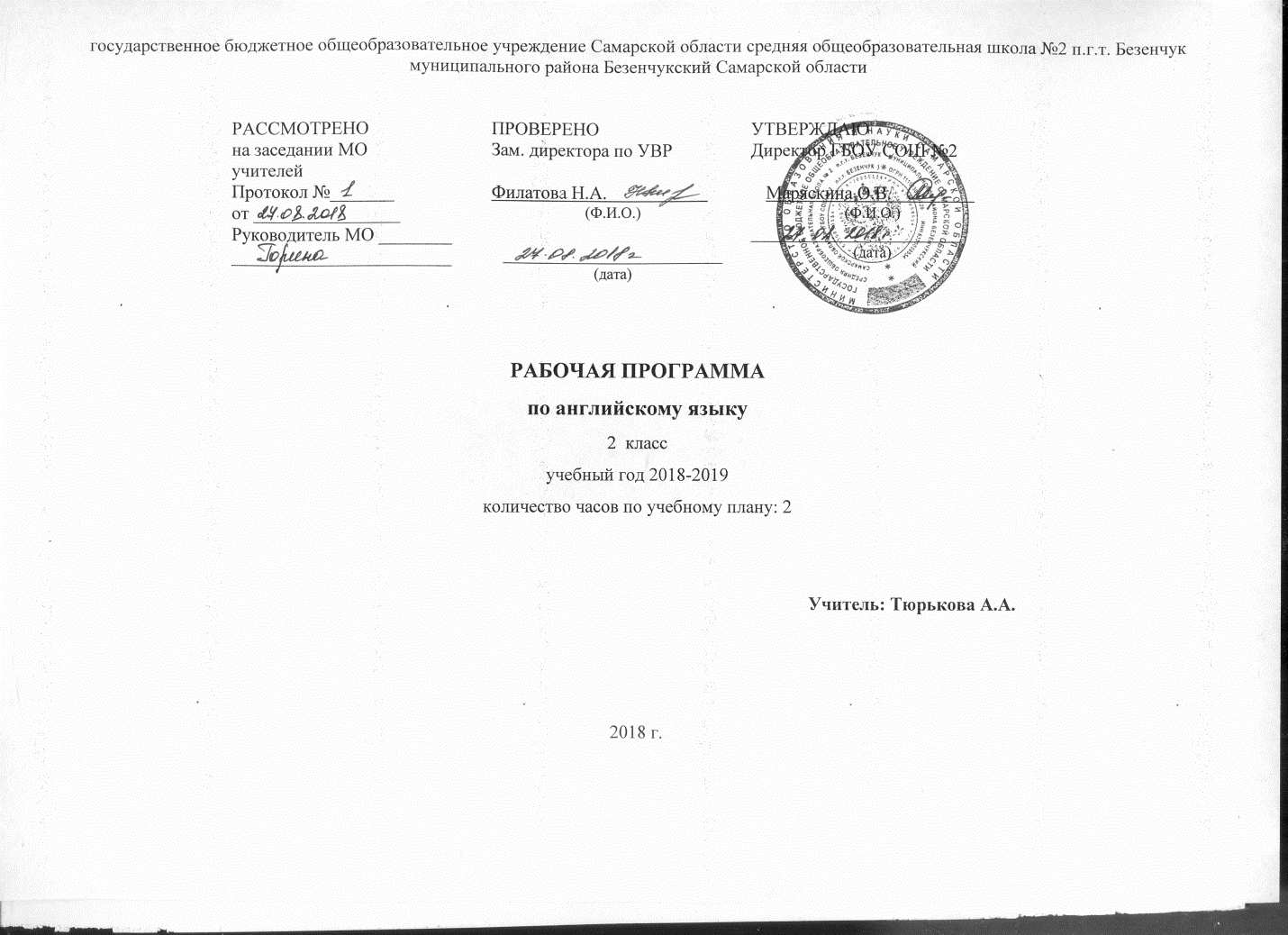 Пояснительная записка  В процессе изучения английского языка по УМК «Английский в фокусе» реализуется следующие цели:формирование умений общаться на английском языке с учетом речевых возможностей и потребностей младших школьников; коммуникативных умений в 4 основных видах речевой деятельности – говорении, аудировании, чтении и письме;развитие личности, речевых способностей, внимания, мышления, памяти и воображения младшего школьника, мотивации к овладению английским языком;обеспечение коммуникативнно-психологической адаптации младших школьников к новому языковому миру для преодоления в дальнейшем психологического барьера и использования языка как средства общения;освоение элементарных лингвистических представлений, доступных младшим школьникам и необходимых для овладения устной и письменной речью на английском языке;приобщение детей к новому социальному опыту с использованием английского языка: знакомство младших школьников с миром зарубежных сверстников, с зарубежным детским фольклором и доступными образцами художественной литературы; воспитание дружелюбного отношения к представителям других стран;формирование речевых, интеллектуальных и познавательных способностей младших школьников, а также их обще-учебных умений.Основные задачи УМК «Английский в фокусе»-  модульный подход в серии УМК «Английский в фокусе» позволяет осуществлять всестороннее развитие учащихся. Он дает им возможность разносторонне прорабатывать тему и учитывает особенности памяти. Учащимся предлагается участвовать в различных видах деятельности, таких как ролевая игра, разучивание рифмовок с движениями, драматизация диалогов и сказки, интервьюирование одноклассников, составление проектов и их презентация и т. д. Вся работа направлены на развитие языковых навыков, умения «учись учиться» и на приобретение навыков общения.Основными нормативными документами, определяющими содержание данной рабочей программы, являются:Закон РФ «Об образовании» (ст. 32. п.2.7)Приказ управления образования и науки Тамбовской области от 05.06.2009 № 1593 «Об утверждении Примерного положения о структуре, порядке разработки и утверждения рабочих программ учебных курсов, предметов, дисциплин (модулей) общеобразовательными учреждениями, расположенных на территории Тамбовской области и реализующих программы общего образования»;Приказ Минобразования и науки РФ «Об утверждении федерального перечня учебников, рекомендованных к использованию в образовательном процессе»;Стандарт начального общего образования  по английскому языку.Федеральный компонент государственный образовательный стандарт основного общего образования по английскому языку;Примерная программа курса «Английский язык» для 2-4 классов (базовый уровень), рекомендованная Минобразования и науки РФ.Учебный план школы.Сведения о программе.Рабочая программа составлена на основе:Примерной программы начального общего образования по иностранном языкам (английский язык);авторской программы курса английского языка к УМК «Spotlight 2» для учащихся 2-11 классов общеобразовательных учреждений (Москва: Просвещение, 2011 г.).Обоснование выбора авторской программы для разработки рабочей программы.  На данном этапе исторического развития страны возникли предпосылки для кардинального изменения системы обучения иностранным языкам в российской общеобразовательной школе. Обучение иностранным языкам рассматривается как одно из приоритетных направлений модернизации школьного образования.Информация о внесенных изменениях в авторскую программу и их обоснования.  В данной программе включены дополнительные упражнения для  закрепления изучения словарных слов и лексики.Определение места и роли учебного курса, предмета в овладении обучающимися требований к уровню подготовки обучающихся. В данном курсе реализуется деятельный, коммуникативный подход к обучению английскому языку. В качестве определения роли и места  учебного курса “ Spotlight ” авторы выделяют следующие:-приоритет коммуникативной цели в обучении английскому языку;-соблюдение деятельного характера обучения иностранному языку;-личностно-ориентированный характер обучения;-сбалансированное обучения устным и письменным формам общения;-учет опыта учащихся в родном языке и развитие их когнитивных способностей;-социокультурная направленность процесса обучения английскому языку.Информация о количестве учебных часов.Программа рассчитана на 68 часов (2 часа в неделю).Используемые  формы организации образовательного процесса.Младшие школьники изучают английский язык вместе с основными героями, действующими как в реальных, так и в сказочных ситуациях. Главные персонажи – восьмилетний мальчик Ларри и его младшая сестренка Лулу, их волшебница_няня и не совсем обычный домашний любимец — обезьянка Чаклз. Выбор таких героев не случаен: в этом возрасте школьникам нравятся сказки и чудесные превращения, и они с большой любовью относятся к животным.Используемые  технологии обучения.Иллюстративный, аудиоматериал, компьютерные программы, индивидуальные и групповые проекты.Механизмы формирования  ключевых компетенций обучающихся.Речевая компетенция в следующих видах речевой деятельностиВ говорении: • вести элементарный этикетный диалог в ограниченном круге типичных ситуаций общения, диалог-расспрос (вопрос-ответ) и диалог-побуждение к действию; • уметь на элементарном уровне рассказывать о себе/семье/друге, описывать предмет/картинку, кратко характеризовать персонаж. В аудировании: • понимать на слух речь учителя и одноклассников, основное содержание небольших доступных текстов в аудиозаписи, построенных на изученном языковом материале. В чтении: • читать вслух небольшие тексты, построенные на изученном языковом материале, соблюдая правила чтения и нужную интонацию; • читать про себя тексты, включающие как изученный языковой материал, так и отдельные новые слова, и понимать их основное содержание, находить в тексте нужную информацию. В письменной речи: • владеть техникой письма; • писать с опорой на образец поздравление с праздником и короткое личное письмо. Языковая компетенция (владение языковыми средствами)• адекватное произношение и различение на слух всех звуков английского языка, соблюдение правильного ударения в словах и фразах; • соблюдение особенностей интонации основных типов предложений; • применение основных правил чтения и орфографии, изученных в курсе начальной школы; • распознавание и употребление в речи изученных в курсе начальной школы лексических единиц (слов, словосочетаний, оценочной лексики, речевых клише) и грамматических явлений; • умение делать обобщения на основе структурно-функциональных схем простого предложения. Виды и формы контроля. Формы и способы контроля и самоконтроля:– Portfolio: письменные и устные задания в учебнике, обобщающие пройденный материал. – Board Game: игра в Рабочей тетради на закрепление пройденного языкового материала. – I Love  English: раздел в рабочей тетради на закрепление пройденного языкового материала во всех видах речевой деятельности. – Now I Know: задания в учебнике, направленные на самооценку и самоконтроль знаний материала модуля  – Языковой портфель: творческие работы к каждому модулю. – Progress Check/ Modular Test/Exit Test: тесты из Сборника контрольных заданий.– Progress Report Card: карточка оценки учителем знаний учащихся по каждому модулю (для каждого учащегося). – Formative Evaluation Chart: карточки оценки степени активности учащихся в выполнении отдельных видов упражнений и заданий. – Comulative Evaluation Chart: карточка итоговой оценки знаний учащихся по каждому модулю (для группы).–Student’s Self-Assessment Form: карточка самооценки знания материала модуля. Заполняется каждым учащимся индивидуально.Планируемый уровень подготовки выпускников на конец учебного года.В результате  изучения английского языка по программе начальной школы ученик должен:знать/понимать:алфавит, буквы, основные буквосочетания, звукобуквенные соответствия английского языка;основные правила чтения и орфографии английского языка;особенности интонации, употребляемой в основных типах предложений; названия страны/стран изучаемого языка, их столиц;имена наиболее известных персонажей детских литературных произведений страны/стран изучаемого языка наизусть рифмованные произведения детского фольклора (доступные по форме и содержанию);уметь:понимать на слух речь учителя, речь одноклассников, основное содержание облегченных учебных текстов с опорой на зрительную наглядность;участвовать в элементарном этикетном диалоге (знакомство, поздравление, благодарность, приветствие);расспрашивать собеседника, задавая простые вопросы (Кто? Что? Где? Когда?), и отвечать на вопросы собеседника;кратко рассказывать о себе, своей семье,  друге;составлять небольшие описания предмета, картинки (о природе, школе) по  образцу;читать вслух текст, построенный на изученном языковом материале, соблюдая правила произношения и соответствующую интонацию;читать про себя, понимать основное содержание  небольших текстов (не более 0.5 страницы), доступных по содержанию и языковому материалу, пользуясь в случае необходимости двуязычным словарем;списывать текст на английском языке, выписывать из него и (или) вставлять в него слова в соответствии с решаемой учебной задачей;писать краткое поздравление (с днем рождения, с Новым годом) с опорой на образец;3) использовать приобретенные знания и коммуникативные умения в практической деятельности и повседневной жизни для:устного общения с носителями английского языка в доступных младшим школьникам пределах, развития  дружелюбного отношения к представителям других стран;преодоления психологических барьеров в использовании английского языка как средства общения;ознакомления с детским зарубежным фольклором и доступными образцами художественной литературы на английском языке;более глубокого сознания некоторых особенностей родного языка.Информация об используемом учебнике.    Учебник «Английский в фокусе — 2» предлагает младшим школьникам интересные темы, которые прорабатываются в разнообразных упражнениях и заданиях, охватывающих все виды речевой деятельности.Создание ситуаций, приближенных к реальной жизни, побуждает детей думать и говорить на английском языке. Материал учебника обеспечивает активное вовлечение учащихся в процесс обучения.В начале учебника дается вводный урок Let's go!, из которого учащиеся узнают первые фразы на английском языке: как представиться, поздороваться и попрощаться. Далее следует раздел My Letters!,который знакомит учащихся с английскими звуками и алфавитом. Затем в вводном модуле (Starter) Hello! My Family! учащиеся встречаются с героями учебника и усваивают элементарные слова и структуры по теме My Family.Далее следуют 5 основных модулей. Каждый модуль состоит из трех микротем. Каждая микротема в свою очередь состоит из двух уроков (а, b), а разворот учебника — это один урок. Урок рассчитан на 40–45 минут.Однако количество времени, затраченное на изучение того или иного материала, может иногда варьироваться в зависимости от потребностей группы/класса. Тематический подход, когда тема одного модуля состоит из нескольких микротем, позволяетподдерживать высокую мотивацию всех учащихся. В рамках данной темы они получают все необходимые средства для развития устной и письменной речи с учетом их индивидуальных интересов.«Английский в фокусе — 2» состоит из следующих модулей и ставит перед учащимися задачи:Модуль 1: My Home! — научить называть и описывать предметы мебели и части дома.Модуль 2: My Birthday! — научить говорить о возрасте, дне рождения и еде.Модуль 3: My Animals! — научить называть животных, говорить о том, что они умеют/не умеют делать.Модуль 4: My Toys! — научить называть игрушки, говорить, где они находятся, описывать внешность.Модуль 5: My Holidays! — научить говорить о погоде, одежде, каникулах и временах года.В каждом модуле есть следующие разделы:Portfolio предлагает небольшое письменное задание, в котором учащиеся пишут о себе с помощью текста опоры.Spotlight on the UK знакомит учащихся с культурой Великобритании. Этот раздел представленнебольшими текстами о некоторых сторонах жизни этой страны.Fun at school дает учащимся некоторые сведения из других областей знаний (математика, окружающиймир и др.).Сказка The Town Mouse and the Country Mouse знакомит учащихся с английским фольклором.Каждый модуль заканчивается разделом Now I know, в котором учащиеся имеют возможностьпроверить, насколько успешно они усвоили изученный материал, а учитель определяет, что нужно повторить и еще раз проработать.После основных модулей помещены следующие материалы:Дополнительный модуль Showtime!. Его можно использовать в конце учебного года при наличии резерва времени.Школьная пьеса Starlight. Она дает возможность повторить весь материала учебника. В пьесу включены изученные в течение года песни, стихи и рифмовки, что значительно облегчает ее постановку.Задания к сказке The Town Mouse and the Country Mouse. Здесь помещены упражнения для дальнейшего закрепления языкового материала сказки и модуля в целом.Раздел Spotlight on Russia. Сюда включены небольшие тексты о России по той же тематике, что и в разделе Spotlight on the UK.Страничка Phonetics. Здесь дается таблица с транскрипционными знаками. В качестве примера приводятся изученные слова.Поурочный англо-русский словарь Word List. В нем представлена активная лексика.Все диалоги, песни, рифмовки и другие материалы записаны на кассетах или дисках.КАЛЕНДАРНО-ТЕМАТИЧЕСКОЕ ПЛАНИРОВАНИЕВ СООТВЕТСТВИИ С ФГОСПеречень учебно-методического обеспечения1.	Аудиоприложение для работы в классе 2кл. Москва, «Просвещение», 2013.	3.	Н.И.Быкова, Дж. Дули, М.Д.Поспелова, В.Эванс  Английский язык 2кл. Учебник. Москва, «Просвещение», 2013;4.	Н.И.Быкова, Дж. Дули, М.Д.Поспелова, В.Эванс  Английский язык 2кл. Рабочая тетрадь. Москва, «Просвещение», 2013;	Н.И.Быкова, Дж. Дули, М.Д.Поспелова, В.Эванс  Английский язык 2кл. Контрольные задания. Москва, «Просвещение», 2013;5.	Н.И.Быкова, Дж. Дули, М.Д.Поспелова, В.Эванс  Английский язык 2кл,  Книга для учителя, Москва, «Просвещение», 2013;6.	Н.И.Быкова,  М.Д.Поспелова, «Программы общеобразовательных учреждений» Английский язык 2-4 классы, Москва, «Просвещение», 2010;7.	Н.И.Быкова, М.Д.Поспелова, «Рабочие программы». Английский язык 2-4 классы, Москва, «Просвещение», 2011;8.	«Примерные программы по учебным предметам». Начальная школа. Часть 2, Москва, «Просвещение», 2011;9.         О.В. Наговицына «Рабочая программа по английскому языку. 2 класс», «ВАКО», 2013.                  СОГЛАСОВАНО            Протокол заседания ШМО            от __________________ 2014 г. № ___            Руководитель ШМО __________________              /Шибалина Н.В./                       СОГЛАСОВАНО             зам. Директора по УВР __________________/Крылова Н.Ю./               ________________________________ 2014 г. Количество часовКоличество часов в неделюКоличество проверочных работ6825№ п/п№ п/пТема урокаТема урокаРешаемыепроблемыРешаемыепроблемыРешаемыепроблемыПланируемые результаты(в соответствии с ФГОС)Планируемые результаты(в соответствии с ФГОС)Планируемые результаты(в соответствии с ФГОС)Планируемые результаты(в соответствии с ФГОС)Планируемые результаты(в соответствии с ФГОС)Планируемые результаты(в соответствии с ФГОС)Планируемые результаты(в соответствии с ФГОС)Планируемые результаты(в соответствии с ФГОС)Планируемые результаты(в соответствии с ФГОС)Работа с детьми ОВЗРабота с детьми ОВЗРабота с детьми ОВЗ№ п/п№ п/пТема урокаТема урокаРешаемыепроблемыРешаемыепроблемыРешаемыепроблемыПланируемые результаты(в соответствии с ФГОС)Планируемые результаты(в соответствии с ФГОС)Планируемые результаты(в соответствии с ФГОС)Планируемые результаты(в соответствии с ФГОС)Планируемые результаты(в соответствии с ФГОС)Планируемые результаты(в соответствии с ФГОС)Планируемые результаты(в соответствии с ФГОС)Планируемые результаты(в соответствии с ФГОС)Планируемые результаты(в соответствии с ФГОС)№ п/п№ п/пТема урокаТема урокаРешаемыепроблемыРешаемыепроблемыРешаемыепроблемыВиды деятельностиВиды деятельностиПредметныеПредметныеМетапредметные УУДМетапредметные УУДЛичностные УУДЛичностные УУДЛичностные УУД1122333445566777888Модуль 1. Тема: «Давайте начнем»     8 часовМодуль 1. Тема: «Давайте начнем»     8 часовМодуль 1. Тема: «Давайте начнем»     8 часовМодуль 1. Тема: «Давайте начнем»     8 часовМодуль 1. Тема: «Давайте начнем»     8 часовМодуль 1. Тема: «Давайте начнем»     8 часовМодуль 1. Тема: «Давайте начнем»     8 часовМодуль 1. Тема: «Давайте начнем»     8 часовМодуль 1. Тема: «Давайте начнем»     8 часовМодуль 1. Тема: «Давайте начнем»     8 часовМодуль 1. Тема: «Давайте начнем»     8 часовМодуль 1. Тема: «Давайте начнем»     8 часовМодуль 1. Тема: «Давайте начнем»     8 часовМодуль 1. Тема: «Давайте начнем»     8 часовМодуль 1. Тема: «Давайте начнем»     8 часовМодуль 1. Тема: «Давайте начнем»     8 часов1§1.1.Приветствие. Фраза  «Меня зовут…»§1.1.Приветствие. Фраза  «Меня зовут…»Как поприветствовать друг друга и учителя?Как знакомиться и прощаться?Как поприветствовать друг друга и учителя?Как знакомиться и прощаться?Как поприветствовать друг друга и учителя?Как знакомиться и прощаться?Диалог в ситуации бытового общения (приветствие, прощание, знакомство)Диалог в ситуации бытового общения (приветствие, прощание, знакомство)Научиться приветствовать друг друга и учителя, знакомиться и прощаться.Активная лексика:Hello! Goodbye!Пассивная лексикаeveryone.Лексические и грамматические структуры:I’m…,Mynameis…, What’syour name? Howareyou? Fine, thanks. Научиться приветствовать друг друга и учителя, знакомиться и прощаться.Активная лексика:Hello! Goodbye!Пассивная лексикаeveryone.Лексические и грамматические структуры:I’m…,Mynameis…, What’syour name? Howareyou? Fine, thanks. Коммуникативные:вести элементарный этикетный диалог.Регулятивные:принимать и сохранять цели и задачи учебной деятельности, находить средства её осуществления.Познавательные:осознанно строить речевые высказывания в соответствии с задачами коммуникации.Коммуникативные:вести элементарный этикетный диалог.Регулятивные:принимать и сохранять цели и задачи учебной деятельности, находить средства её осуществления.Познавательные:осознанно строить речевые высказывания в соответствии с задачами коммуникации.Принятие и освоение социальной роли обучающегося, развитие учебной деятельности и формирование личностного смысла учения.Принятие и освоение социальной роли обучающегося, развитие учебной деятельности и формирование личностного смысла учения.Принятие и освоение социальной роли обучающегося, развитие учебной деятельности и формирование личностного смысла учения.Принятие и освоение социальной роли обучающегося, развитие учебной деятельности и формирование личностного смысла учения.Вести элементарный этикетный диалог.Вести элементарный этикетный диалог.Вести элементарный этикетный диалог.2§1.2.Знакомство, приветствие, английские буквы. A-h§1.2.Знакомство, приветствие, английские буквы. A-hКак называются и пишутся буквы английского алфавита?Знакомство с буквами a-h.Как называются и пишутся буквы английского алфавита?Знакомство с буквами a-h.Как называются и пишутся буквы английского алфавита?Знакомство с буквами a-h.Воспроизведение текстов рифмовок, песен, графически корректное написание букв английского алфавита (полупечатным шрифтом).Воспроизведение текстов рифмовок, песен, графически корректное написание букв английского алфавита (полупечатным шрифтом).Научиться писать строчные буквы английского алфавита (a-h), читать слова, начинающиеся с этих букв.Пассивнаялексикаant, bed, ant, bed, cat, dog, egg, flag,glass, horse.Научиться писать строчные буквы английского алфавита (a-h), читать слова, начинающиеся с этих букв.Пассивнаялексикаant, bed, ant, bed, cat, dog, egg, flag,glass, horse.Коммуникативные:Адекватно произносить и различать на слух звуки английского языка, соблюдать правильное ударение в словах и фразах.Регулятивные:Самостоятельно адекватно оценивать правильность выполнения действия и вносить необходимые коррективы.Познавательные:Пользоваться наглядными средствами предъявления материала.Коммуникативные:Адекватно произносить и различать на слух звуки английского языка, соблюдать правильное ударение в словах и фразах.Регулятивные:Самостоятельно адекватно оценивать правильность выполнения действия и вносить необходимые коррективы.Познавательные:Пользоваться наглядными средствами предъявления материала.Формирование первоначального опыта участия в учебной деятельности по овладению английским языком и осознание её значимости для личности учащегося.Формирование первоначального опыта участия в учебной деятельности по овладению английским языком и осознание её значимости для личности учащегося.Формирование первоначального опыта участия в учебной деятельности по овладению английским языком и осознание её значимости для личности учащегося.Формирование первоначального опыта участия в учебной деятельности по овладению английским языком и осознание её значимости для личности учащегося.Пользоваться наглядными средствами.Пользоваться наглядными средствами.Пользоваться наглядными средствами.3§1.3. Знакомство, приветствие, английские буквы. I-q§1.3. Знакомство, приветствие, английские буквы. I-qКак называются и пишутся буквы английского алфавита?Знакомство с буквами i-q.Как называются и пишутся буквы английского алфавита?Знакомство с буквами i-q.Как называются и пишутся буквы английского алфавита?Знакомство с буквами i-q.Воспроизведение текстов рифмовок, песен, графически корректное написание букв английского алфавита (полупечатным шрифтом).Воспроизведение текстов рифмовок, песен, графически корректное написание букв английского алфавита (полупечатным шрифтом).Научиться писать строчные буквы английского алфавита (i-q), читать слова, начинающиеся с этих букв.Пассивная лексикаink, jug, kangaroo, lamp, mouse, nest, orange, pin, queen.Научиться писать строчные буквы английского алфавита (i-q), читать слова, начинающиеся с этих букв.Пассивная лексикаink, jug, kangaroo, lamp, mouse, nest, orange, pin, queen.Коммуникативные:Адекватно произносить и различать на слух звуки английского языка, соблюдать правильное ударение в словах и фразах.Регулятивные:Самостоятельно адекватно оценивать правильность выполнения действия и вносить необходимые коррективы.Познавательные:Пользоваться наглядными средствами предъявления материала.Коммуникативные:Адекватно произносить и различать на слух звуки английского языка, соблюдать правильное ударение в словах и фразах.Регулятивные:Самостоятельно адекватно оценивать правильность выполнения действия и вносить необходимые коррективы.Познавательные:Пользоваться наглядными средствами предъявления материала.Формирование первоначального опыта участия в учебной деятельности по овладению английским языком и осознание её значимости для личности учащегося.Формирование первоначального опыта участия в учебной деятельности по овладению английским языком и осознание её значимости для личности учащегося.Формирование первоначального опыта участия в учебной деятельности по овладению английским языком и осознание её значимости для личности учащегося.Формирование первоначального опыта участия в учебной деятельности по овладению английским языком и осознание её значимости для личности учащегося.Произносить и различать на слух звуки английского языка.Произносить и различать на слух звуки английского языка.Произносить и различать на слух звуки английского языка.4§1.4. Знакомство, приветствие, английские буквы. R-z§1.4. Знакомство, приветствие, английские буквы. R-zКак называются и пишутся буквы английского алфавита?Знакомство с буквами r—z.Как называются и пишутся буквы английского алфавита?Знакомство с буквами r—z.Как называются и пишутся буквы английского алфавита?Знакомство с буквами r—z.Воспроизведение текстов рифмовок, песен, графически корректное написание букв английского алфавита (полупечатным шрифтом).Воспроизведение текстов рифмовок, песен, графически корректное написание букв английского алфавита (полупечатным шрифтом).Научиться писать строчные буквы английского алфавита (r—z), читать слова, начинающиеся с этих букв.Активнаялексика: yes, no, Well done!Пассивнаялексикаrabbit, snake, tree, umbrella vest, window, box, yacht, zip.Научиться писать строчные буквы английского алфавита (r—z), читать слова, начинающиеся с этих букв.Активнаялексика: yes, no, Well done!Пассивнаялексикаrabbit, snake, tree, umbrella vest, window, box, yacht, zip.Коммуникативные:Адекватно произносить и различать на слух звуки английского языка, соблюдать правильное ударение в словах и фразах.Регулятивные:Самостоятельно адекватно оценивать правильность выполнения действия и вносить необходимые коррективы.Познавательные:Пользоваться наглядными средствами предъявления материала.Коммуникативные:Адекватно произносить и различать на слух звуки английского языка, соблюдать правильное ударение в словах и фразах.Регулятивные:Самостоятельно адекватно оценивать правильность выполнения действия и вносить необходимые коррективы.Познавательные:Пользоваться наглядными средствами предъявления материала.Формирование первоначального опыта участия в учебной деятельности по овладению английским языком и осознание её значимости для личности учащегося.Формирование первоначального опыта участия в учебной деятельности по овладению английским языком и осознание её значимости для личности учащегося.Формирование первоначального опыта участия в учебной деятельности по овладению английским языком и осознание её значимости для личности учащегося.Формирование первоначального опыта участия в учебной деятельности по овладению английским языком и осознание её значимости для личности учащегося.Произносить и различать на слух звуки английского языка.Произносить и различать на слух звуки английского языка.Произносить и различать на слух звуки английского языка. 5§1.5. Знакомство. Звуко-буквенные соответствия.§1.5. Знакомство. Звуко-буквенные соответствия.Как читатьбуквосочетания sh и ch?Как читатьбуквосочетания sh и ch?Как читатьбуквосочетания sh и ch?Воспроизведение текстов рифмовок, песен, графически корректное написание всех букв английского алфавита и основных буквосочетаний (полупечатным шрифтом).Воспроизведение текстов рифмовок, песен, графически корректное написание всех букв английского алфавита и основных буквосочетаний (полупечатным шрифтом).Научиться читать слова с буквосочетаниями sh  и ch.Пассивнаялексикаsheep, fish, ship,chick, cheese.Научиться читать слова с буквосочетаниями sh  и ch.Пассивнаялексикаsheep, fish, ship,chick, cheese.Коммуникативные:Адекватно произносить и различать на слух звуки английского языка, соблюдать правильное ударение в словах и фразах.Регулятивные:принимать и сохранять цели и задачи учебной деятельности, находить средства её осуществления.Познавательные:Пользоваться наглядными средствами предъявления материала.Коммуникативные:Адекватно произносить и различать на слух звуки английского языка, соблюдать правильное ударение в словах и фразах.Регулятивные:принимать и сохранять цели и задачи учебной деятельности, находить средства её осуществления.Познавательные:Пользоваться наглядными средствами предъявления материала.Формирование любознательности, активности и заинтересованности в приобретении новых знаний.Формирование любознательности, активности и заинтересованности в приобретении новых знаний.Формирование любознательности, активности и заинтересованности в приобретении новых знаний.Формирование любознательности, активности и заинтересованности в приобретении новых знаний.Произносить и различать на слух звуки английского языка.Произносить и различать на слух звуки английского языка.Произносить и различать на слух звуки английского языка. 6§1.6. Знакомство. Звуко-буквенные соответствия.§1.6. Знакомство. Звуко-буквенные соответствия.Как читать буквосочетания thиph?Как читать буквосочетания thиph?Как читать буквосочетания thиph?Воспроизведение текстов рифмовок, песен, графически корректное написание всех букв английского алфавита и основных буквосочетаний (полупечатным шрифтом).Воспроизведение текстов рифмовок, песен, графически корректное написание всех букв английского алфавита и основных буквосочетаний (полупечатным шрифтом).Научиться читать слова с буквосочетаниями thиph.Пассивнаялексикаthumb, the, this,thimble,photo, dolphin, elephant.Научиться читать слова с буквосочетаниями thиph.Пассивнаялексикаthumb, the, this,thimble,photo, dolphin, elephant.Коммуникативные:Адекватно произносить и различать на слух звуки английского языка, соблюдать правильное ударение в словах и фразах.Регулятивные:принимать и сохранять цели и задачи учебной деятельности, находить средства её осуществления.Познавательные:Пользоваться наглядными средствами предъявления материала.Коммуникативные:Адекватно произносить и различать на слух звуки английского языка, соблюдать правильное ударение в словах и фразах.Регулятивные:принимать и сохранять цели и задачи учебной деятельности, находить средства её осуществления.Познавательные:Пользоваться наглядными средствами предъявления материала.Формирование любознательности, активности и заинтересованности в приобретении новых знаний.Формирование любознательности, активности и заинтересованности в приобретении новых знаний.Формирование любознательности, активности и заинтересованности в приобретении новых знаний.Формирование любознательности, активности и заинтересованности в приобретении новых знаний.Пользоваться наглядными средствами.Пользоваться наглядными средствами.Пользоваться наглядными средствами. 7§1.7. Знакомство. Заглавные буквы алфавита.§1.7. Знакомство. Заглавные буквы алфавита.Как называются буквы английского алфавита? Как пишутся заглавные буквы?Как называются буквы английского алфавита? Как пишутся заглавные буквы?Как называются буквы английского алфавита? Как пишутся заглавные буквы?Воспроизведение текстов рифмовок, песен, графически корректное написание всех букв английского алфавита и основных буквосочетаний (полупечатным шрифтом).Воспроизведение текстов рифмовок, песен, графически корректное написание всех букв английского алфавита и основных буквосочетаний (полупечатным шрифтом).Научиться писать заглавные буквы английского алфавита и называть все буквы алфавитаПассивнаялексикаOpen yourbooks at page …! Listen and repeat! Copy andcompete. Sing and do!Научиться писать заглавные буквы английского алфавита и называть все буквы алфавитаПассивнаялексикаOpen yourbooks at page …! Listen and repeat! Copy andcompete. Sing and do!Коммуникативные:Адекватно произносить и различать на слух звуки английского языка, соблюдать правильное ударение в словах и фразах.Регулятивные:принимать и сохранять цели и задачи учебной деятельности, находить средства её осуществления.Познавательные:Выполнять логические действия сравнения и анализаКоммуникативные:Адекватно произносить и различать на слух звуки английского языка, соблюдать правильное ударение в словах и фразах.Регулятивные:принимать и сохранять цели и задачи учебной деятельности, находить средства её осуществления.Познавательные:Выполнять логические действия сравнения и анализаФормирование любознательности, активности и заинтересованности в приобретении новых знаний.Формирование любознательности, активности и заинтересованности в приобретении новых знаний.Формирование любознательности, активности и заинтересованности в приобретении новых знаний.Формирование любознательности, активности и заинтересованности в приобретении новых знаний.Выполнять логические действия сравнения и анализаВыполнять логические действия сравнения и анализаВыполнять логические действия сравнения и анализа 8Итоговый тест  № 1. Контроль усвоения звуко- буквенных соответствийИтоговый тест  № 1. Контроль усвоения звуко- буквенных соответствийПроверка усвоения языкового материала модуля 1.Проверка усвоения языкового материала модуля 1.Проверка усвоения языкового материала модуля 1.Написание итогового теста.Написание итогового теста.Научиться применять приобретенные знания, умения и навыки в конкретной деятельности.Научиться применять приобретенные знания, умения и навыки в конкретной деятельности.Коммуникативные:Осуществлять самоконтроль, коррекцию, оценивать свой результат.Регулятивные:Планировать, контролировать и оценивать учебные действия в соответствии с поставленной задачей и условиями её реализацииПознавательные:Овладеть начальными формами познавательной и личностной рефлексииКоммуникативные:Осуществлять самоконтроль, коррекцию, оценивать свой результат.Регулятивные:Планировать, контролировать и оценивать учебные действия в соответствии с поставленной задачей и условиями её реализацииПознавательные:Овладеть начальными формами познавательной и личностной рефлексииФормирование навыков самоанализа и самоконтроля.Формирование навыков самоанализа и самоконтроля.Формирование навыков самоанализа и самоконтроля.Формирование навыков самоанализа и самоконтроля.Произносить и различать на слух звуки английского языка.Произносить и различать на слух звуки английского языка.Произносить и различать на слух звуки английского языка.Модуль 2.   Тема:  «Моя семья»   6 часовМодуль 2.   Тема:  «Моя семья»   6 часовМодуль 2.   Тема:  «Моя семья»   6 часовМодуль 2.   Тема:  «Моя семья»   6 часовМодуль 2.   Тема:  «Моя семья»   6 часовМодуль 2.   Тема:  «Моя семья»   6 часовМодуль 2.   Тема:  «Моя семья»   6 часовМодуль 2.   Тема:  «Моя семья»   6 часовМодуль 2.   Тема:  «Моя семья»   6 часовМодуль 2.   Тема:  «Моя семья»   6 часовМодуль 2.   Тема:  «Моя семья»   6 часовМодуль 2.   Тема:  «Моя семья»   6 часовМодуль 2.   Тема:  «Моя семья»   6 часовМодуль 2.   Тема:  «Моя семья»   6 часовМодуль 2.   Тема:  «Моя семья»   6 часов 9§2.1. «Моя семья». Способы обращения к людям.§2.1. «Моя семья». Способы обращения к людям.Как рассказать о своей семье?Как рассказать о своей семье?Как рассказать о своей семье?Знакомство с новыми словами. Перечисление членов своей семьи. Знакомство с новыми словами. Перечисление членов своей семьи. Научиться называть членов семьи.Активная лексика:Mummy, daddy, brother, sister.ПассивнаялексикаFamily, now. OK! Look!Научиться называть членов семьи.Активная лексика:Mummy, daddy, brother, sister.ПассивнаялексикаFamily, now. OK! Look!Коммуникативные:Использовать в речи лексические единицы, обслуживающие ситуацию общения.Регулятивные:принимать и сохранять цели и задачи учебной деятельности, находить средства её осуществления.Познавательные:Пользоваться наглядными средствами предъявления материала.Коммуникативные:Использовать в речи лексические единицы, обслуживающие ситуацию общения.Регулятивные:принимать и сохранять цели и задачи учебной деятельности, находить средства её осуществления.Познавательные:Пользоваться наглядными средствами предъявления материала.Принятие и освоение социальной роли обучающегося, развитие мотивов учебной деятельности и формирование личностного смысла учения.Принятие и освоение социальной роли обучающегося, развитие мотивов учебной деятельности и формирование личностного смысла учения.Использовать в речи лексические единицы.Использовать в речи лексические единицы.Использовать в речи лексические единицы.10§2.2Выражение «Это есть…»§2.2Выражение «Это есть…»Как рассказать о своей семье?Как рассказать о своей семье?Как рассказать о своей семье?Знакомство с новой конструкцией «Это есть…».Прослушивание и чтение текста диалога.Знакомство с новой конструкцией «Это есть…».Прослушивание и чтение текста диалога.Уметь употреблять  конструкцию «Это есть…».ПассивнаялексикаClose your eyes!Open your eyes!Уметь употреблять  конструкцию «Это есть…».ПассивнаялексикаClose your eyes!Open your eyes!Коммуникативные:Использовать в речи лексические единицы, обслуживающие ситуацию общения.Регулятивные:принимать и сохранять цели и задачи учебной деятельности, находить средства её осуществления.Познавательные:Построение высказывания по модели.Коммуникативные:Использовать в речи лексические единицы, обслуживающие ситуацию общения.Регулятивные:принимать и сохранять цели и задачи учебной деятельности, находить средства её осуществления.Познавательные:Построение высказывания по модели.Принятие и освоение социальной роли обучающегося, развитие мотивов учебной деятельности и формирование личностного смысла учения.Принятие и освоение социальной роли обучающегося, развитие мотивов учебной деятельности и формирование личностного смысла учения.Использовать в речи лексические единицы.Использовать в речи лексические единицы.Использовать в речи лексические единицы.11§2.3Бабушка, дедушка.§2.3Бабушка, дедушка.Как рассказать обо всех членах семьи?Как рассказать обо всех членах семьи?Как рассказать обо всех членах семьи?Знакомство с новыми словами. Перечисление членов своей семьи.Знакомство с новыми словами. Перечисление членов своей семьи.Научиться называть членов семьи. Активнаялексика: mummy, daddy,grandma, grandpa, brother, sister.ПассивнаялексикаListen and repeat! Listen and read!Open your books at page…!Научиться называть членов семьи. Активнаялексика: mummy, daddy,grandma, grandpa, brother, sister.ПассивнаялексикаListen and repeat! Listen and read!Open your books at page…!Коммуникативные:Использовать в речи лексические единицы, обслуживающие ситуацию общения.Регулятивные:принимать и сохранять цели и задачи учебной деятельности, находить средства её осуществления.Познавательные:Построение высказывания по модели.Коммуникативные:Использовать в речи лексические единицы, обслуживающие ситуацию общения.Регулятивные:принимать и сохранять цели и задачи учебной деятельности, находить средства её осуществления.Познавательные:Построение высказывания по модели.Принятие и освоение социальной роли обучающегося, развитие мотивов учебной деятельности и формирование личностного смысла учения.Принятие и освоение социальной роли обучающегося, развитие мотивов учебной деятельности и формирование личностного смысла учения.Использовать в речи лексические единицы.Использовать в речи лексические единицы.Использовать в речи лексические единицы.12§2.4 Цвета.§2.4 Цвета.Как называются цвета? Какого цвета предметы?Как называются цвета? Какого цвета предметы?Как называются цвета? Какого цвета предметы?Знакомство с новыми словами. Название цвета предметов. Прослушивание и воспроизведение текста песни.Знакомство с новыми словами. Название цвета предметов. Прослушивание и воспроизведение текста песни.Научиться называть цвета и говорить, какого цвета предмет.Активнаялексика: red, yellow, green,white, blue, colour.Пассивнаялексикаmeet my family, Grandma and grandpa are comingfor tea. What colour is it? Show me(red). What's this?Научиться называть цвета и говорить, какого цвета предмет.Активнаялексика: red, yellow, green,white, blue, colour.Пассивнаялексикаmeet my family, Grandma and grandpa are comingfor tea. What colour is it? Show me(red). What's this?Коммуникативные:Называть и описывать предметы на элементарном уровне.Регулятивные:принимать и сохранять цели и задачи учебной деятельности, находить средства её осуществления.Познавательные:Пользоваться наглядными средствами предъявления материала.Коммуникативные:Называть и описывать предметы на элементарном уровне.Регулятивные:принимать и сохранять цели и задачи учебной деятельности, находить средства её осуществления.Познавательные:Пользоваться наглядными средствами предъявления материала.Формирование учебно-познавательного интереса к новому учебному материалу и способам выполнения нового задания.Формирование учебно-познавательного интереса к новому учебному материалу и способам выполнения нового задания.Называть и описывать предметы на элементарном уровне.Называть и описывать предметы на элементарном уровне.Называть и описывать предметы на элементарном уровне.Модуль 3.   Тема:  «Мой дом»   11 часовМодуль 3.   Тема:  «Мой дом»   11 часовМодуль 3.   Тема:  «Мой дом»   11 часовМодуль 3.   Тема:  «Мой дом»   11 часовМодуль 3.   Тема:  «Мой дом»   11 часовМодуль 3.   Тема:  «Мой дом»   11 часовМодуль 3.   Тема:  «Мой дом»   11 часовМодуль 3.   Тема:  «Мой дом»   11 часовМодуль 3.   Тема:  «Мой дом»   11 часовМодуль 3.   Тема:  «Мой дом»   11 часовМодуль 3.   Тема:  «Мой дом»   11 часовМодуль 3.   Тема:  «Мой дом»   11 часовМодуль 3.   Тема:  «Мой дом»   11 часовМодуль 3.   Тема:  «Мой дом»   11 часовМодуль 3.   Тема:  «Мой дом»   11 часов 13 13§3.1Тема«Мой дом». Мебель.§3.1Тема«Мой дом». Мебель.Какие предметы есть в доме?Какого они цвета?Какие предметы есть в доме?Какого они цвета?Какие предметы есть в доме?Какого они цвета?Знакомство с новыми словами. Название и описание предметов интерьера. Прослушивание и чтение текста диалога.Знакомство с новыми словами. Название и описание предметов интерьера. Прослушивание и чтение текста диалога.Научиться называть и описывать предметы интерьера.Активнаялексика:tree house, chair,table, radio, bed, home.What’sthis? It's a… .ПассивнаялексикаIt's lovely,That'snice.Научиться называть и описывать предметы интерьера.Активнаялексика:tree house, chair,table, radio, bed, home.What’sthis? It's a… .ПассивнаялексикаIt's lovely,That'snice.Коммуникативные:Запрашивать и давать необходимую информацию.Регулятивные:Принимать и сохранять цели и задачи учебной деятельности, находить средства её осуществления.Познавательные:Действовать по образцу при выполнении упражнений.Коммуникативные:Запрашивать и давать необходимую информацию.Регулятивные:Принимать и сохранять цели и задачи учебной деятельности, находить средства её осуществления.Познавательные:Действовать по образцу при выполнении упражнений.Формирование первоначального опыта участия в учебной деятельности по овладению английским языком и осознание её значимости для личности учащегося.Формирование первоначального опыта участия в учебной деятельности по овладению английским языком и осознание её значимости для личности учащегося.Называть и описывать предметы на элементарном уровне.Называть и описывать предметы на элементарном уровне.Называть и описывать предметы на элементарном уровне. 14 14§3.2Мебель.§3.2Мебель.Как рассказать о предметах в доме?Как рассказать о предметах в доме?Как рассказать о предметах в доме?Название и описание предметов (какого цвета). Прослушивание и воспроизведение текста песни.Название и описание предметов (какого цвета). Прослушивание и воспроизведение текста песни.Научиться называть и описывать предметы интерьера.ПассивнаялексикаThere arelots of colours for you to see! For you and me! What’sin your tree house, Masha?Научиться называть и описывать предметы интерьера.ПассивнаялексикаThere arelots of colours for you to see! For you and me! What’sin your tree house, Masha?Коммуникативные:Называть и описывать предметы на элементарном уровне.Регулятивные:принимать и сохранять цели и задачи учебной деятельности, находить средства её осуществления.Познавательные:Осуществлять логические действия анализа и синтезаКоммуникативные:Называть и описывать предметы на элементарном уровне.Регулятивные:принимать и сохранять цели и задачи учебной деятельности, находить средства её осуществления.Познавательные:Осуществлять логические действия анализа и синтезаФормирование учебно-познавательного интереса к новому учебному материалу и способам выполнения нового задания.Формирование учебно-познавательного интереса к новому учебному материалу и способам выполнения нового задания.Называть и описывать предметы на элементарном уровне.Называть и описывать предметы на элементарном уровне.Называть и описывать предметы на элементарном уровне. 15 15§3.3.   Названия комнат.§3.3.   Названия комнат.Какие комнаты есть у тебя в доме/квартире?Кто в какой комнате находится?Какие комнаты есть у тебя в доме/квартире?Кто в какой комнате находится?Какие комнаты есть у тебя в доме/квартире?Кто в какой комнате находится?Знакомство с новыми словами. Диалог-расспрос о том, где находятся члены семьи. Прослушивание и воспроизведение текста песни.Знакомство с новыми словами. Диалог-расспрос о том, где находятся члены семьи. Прослушивание и воспроизведение текста песни.Научиться называть комнаты в доме/квартире.Активная лексика: garden, kitchen,bedroom, house, black, brown, he, she, Where’s…?She’s/he’s in… Are you in the…?ПассивнаялексикаСomehere!Научиться называть комнаты в доме/квартире.Активная лексика: garden, kitchen,bedroom, house, black, brown, he, she, Where’s…?She’s/he’s in… Are you in the…?ПассивнаялексикаСomehere!Коммуникативные:Запрашивать и давать информацию.Регулятивные:Принимать и сохранять цели и задачи учебной деятельности, находить средства её осуществления.Познавательные:Пользоваться наглядными средствами предъявления материала.Коммуникативные:Запрашивать и давать информацию.Регулятивные:Принимать и сохранять цели и задачи учебной деятельности, находить средства её осуществления.Познавательные:Пользоваться наглядными средствами предъявления материала.Формирование любознательности, активности и заинтересованности в приобретении новых знаний.Формирование любознательности, активности и заинтересованности в приобретении новых знаний.Запрашивать и давать информацию.Запрашивать и давать информацию.Запрашивать и давать информацию. 16 16§3.4   Названия комнат.§3.4   Названия комнат.Как спросить и сказать, кто где находится?Как спросить и сказать, кто где находится?Как спросить и сказать, кто где находится?Прослушивание и чтение текста диалога. Нахождение необходимой информации в тексте. Прослушивание и воспроизведение текста песни.Прослушивание и чтение текста диалога. Нахождение необходимой информации в тексте. Прослушивание и воспроизведение текста песни.Научиться запрашивать информацию и отвечать на вопросы.Пассивнаялексикаbathroom, Quick! Looking at you and me, Is he in the house?Научиться запрашивать информацию и отвечать на вопросы.Пассивнаялексикаbathroom, Quick! Looking at you and me, Is he in the house?Коммуникативные:Использовать в речи лексические единицы, обслуживающие ситуацию общения.Регулятивные:Принимать и сохранять цели и задачи учебной деятельности, находить средства её осуществления.Познавательные:Находить необходимую информацию в тексте.Коммуникативные:Использовать в речи лексические единицы, обслуживающие ситуацию общения.Регулятивные:Принимать и сохранять цели и задачи учебной деятельности, находить средства её осуществления.Познавательные:Находить необходимую информацию в тексте.Формирование первоначального опыта участия в учебной деятельности по овладению английским языком и осознание её значимости для личности учащегося.Формирование первоначального опыта участия в учебной деятельности по овладению английским языком и осознание её значимости для личности учащегося.Находить необходимую информацию в тексте.Находить необходимую информацию в тексте.Находить необходимую информацию в тексте. 17 17§3.5В ванной комнате.§3.5В ванной комнате.Какие комнаты есть у тебя в доме/квартире?Как изобразить, о чем поется в песне?Какие комнаты есть у тебя в доме/квартире?Как изобразить, о чем поется в песне?Какие комнаты есть у тебя в доме/квартире?Как изобразить, о чем поется в песне?Знакомство с новыми словами.Прослушивание и воспроизведение текста песни, выполнение соответствующих движений. Прослушивание и чтение текста диалога.Знакомство с новыми словами.Прослушивание и воспроизведение текста песни, выполнение соответствующих движений. Прослушивание и чтение текста диалога.Научиться называть комнаты и предметы  в доме/квартире.Активная лексика:living room, bathroom, bath, window, floor, door.Пассивнаялексикаclean, outside, chimney, as tall as can be, smoke.Научиться называть комнаты и предметы  в доме/квартире.Активная лексика:living room, bathroom, bath, window, floor, door.Пассивнаялексикаclean, outside, chimney, as tall as can be, smoke.Коммуникативные:Использовать речь для регуляции своих действий.Регулятивные:Принимать и сохранять цели и задачи учебной деятельности, находить средства её осуществления.Познавательные:Действовать по образцу при выполнении упражнений.Коммуникативные:Использовать речь для регуляции своих действий.Регулятивные:Принимать и сохранять цели и задачи учебной деятельности, находить средства её осуществления.Познавательные:Действовать по образцу при выполнении упражнений.Формирование первоначального опыта участия в учебной деятельности по овладению английским языком и осознание её значимости для личности учащегося.Формирование первоначального опыта участия в учебной деятельности по овладению английским языком и осознание её значимости для личности учащегося.Действовать по образцу при выполнении упражнений.Действовать по образцу при выполнении упражнений.Действовать по образцу при выполнении упражнений. 18 18§3.6Краткие ответы.§3.6Краткие ответы.Как дать краткий ответ на вопрос?Как дать краткий ответ на вопрос?Как дать краткий ответ на вопрос?Прослушивание и чтение текста диалога.Нахождение необходимой информации в тексте.Прослушивание и чтение текста диалога.Нахождение необходимой информации в тексте.Научиться давать краткие ответы на вопросы.Активнаялексика:Is he/she in the…? Yes, she/he is.No, she/he isn't.Научиться давать краткие ответы на вопросы.Активнаялексика:Is he/she in the…? Yes, she/he is.No, she/he isn't.Коммуникативные:Управлять поведением партнера.Регулятивные:Принимать и сохранять цели и задачи учебной деятельности, находить средства её осуществления.Познавательные:Действовать по образцу при выполнении упражнений. Находить необходимую информацию в тексте.Коммуникативные:Управлять поведением партнера.Регулятивные:Принимать и сохранять цели и задачи учебной деятельности, находить средства её осуществления.Познавательные:Действовать по образцу при выполнении упражнений. Находить необходимую информацию в тексте.Формирование любознательности, активности и заинтересованности в приобретении новых знаний.Формирование любознательности, активности и заинтересованности в приобретении новых знаний.Действовать по образцу при выполнении упражнений.Действовать по образцу при выполнении упражнений.Действовать по образцу при выполнении упражнений. 19 19§3.7Правило чтения буквы е.§3.7Правило чтения буквы е.Как читать букву е в закрытом слоге и? Как сделать домик из бумаги?Как читать букву е в закрытом слоге и? Как сделать домик из бумаги?Как читать букву е в закрытом слоге и? Как сделать домик из бумаги?Повторение изученной лексики в игровой форме. Знакомство с правилами чтения букв. Изготовление домика из бумаги. Прослушивание и воспроизведение текста песни.Повторение изученной лексики в игровой форме. Знакомство с правилами чтения букв. Изготовление домика из бумаги. Прослушивание и воспроизведение текста песни.Научиться читать букву е в закрытом слоге и буквосочетание ее на примерах знакомых слов.Пассивнаялексикаfootprints,hall, wall, stairs, bubbles, naughty, I spy with my littleeye somethingin the…Научиться читать букву е в закрытом слоге и буквосочетание ее на примерах знакомых слов.Пассивнаялексикаfootprints,hall, wall, stairs, bubbles, naughty, I spy with my littleeye somethingin the…Коммуникативные:Использовать в речи изученные лексические единицы в соответствии с ситуацией общения.Регулятивные:Принимать и сохранять цели и задачи учебной деятельности. Уметь взаимодействовать со сверстниками. Познавательные:Анализ, сравнение, классификация.Коммуникативные:Использовать в речи изученные лексические единицы в соответствии с ситуацией общения.Регулятивные:Принимать и сохранять цели и задачи учебной деятельности. Уметь взаимодействовать со сверстниками. Познавательные:Анализ, сравнение, классификация.Формирование потребности и начальных умений выражать себя в различных доступных и наиболее привлекательных для ребенка видах творческой деятельности.Формирование потребности и начальных умений выражать себя в различных доступных и наиболее привлекательных для ребенка видах творческой деятельности.Использовать в речи изученные лексические единицы.Использовать в речи изученные лексические единицы.Использовать в речи изученные лексические единицы. 20 20§3.8Проект «Моя спальная комната».§3.8Проект «Моя спальная комната».Как устно и письменно рассказать о своей комнате?Как сделать телефон из спичечных коробков?Как устно и письменно рассказать о своей комнате?Как сделать телефон из спичечных коробков?Как устно и письменно рассказать о своей комнате?Как сделать телефон из спичечных коробков?Описание своей комнаты с опорой на образец. Работа в группах и индивидуально. Изготовление телефона из спичечных коробков по инструкции учителя.Описание своей комнаты с опорой на образец. Работа в группах и индивидуально. Изготовление телефона из спичечных коробков по инструкции учителя.Научиться описывать свою комнату. Понимать на слух указания учителя и следовать инструкции.ПассивнаялексикаMatchbox, paper clip, toothpick, a long piece of stringНаучиться описывать свою комнату. Понимать на слух указания учителя и следовать инструкции.ПассивнаялексикаMatchbox, paper clip, toothpick, a long piece of stringКоммуникативные:Строить монологическое высказывание.Регулятивные:Планировать, контролировать и оценивать учебные действия в соответствии с поставленной задачей и условиями её реализации. Уметь взаимодействовать со сверстниками и учителем. Познавательные:Строить сообщения в письменной форме.Коммуникативные:Строить монологическое высказывание.Регулятивные:Планировать, контролировать и оценивать учебные действия в соответствии с поставленной задачей и условиями её реализации. Уметь взаимодействовать со сверстниками и учителем. Познавательные:Строить сообщения в письменной форме.Развитие навыка сотрудничества со взрослыми и сверстниками в разных социальных ситуациях.Развитие навыка сотрудничества со взрослыми и сверстниками в разных социальных ситуациях.Использовать в речи изученные лексические единицы.Использовать в речи изученные лексические единицы.Использовать в речи изученные лексические единицы. 21 21§3.9Сады в России и Англии.§3.9Сады в России и Англии.Что можно увидеть в садах Великобритании и России?Что можно увидеть в садах Великобритании и России?Что можно увидеть в садах Великобритании и России?Чтение и перевод небольших текстов. Определение значения новых слов с помощью картинок и контекста. Работа в группах.Чтение и перевод небольших текстов. Определение значения новых слов с помощью картинок и контекста. Работа в группах.Формировать навыки чтения текста вслух. Развивать языковую догадку.Активнаялексика: theUK, Russia(n), birdhouse,green house, country house, love, village.Пассивнаялексикаgardengnome, grow, fruit, egetable, flowers, people, their,them, Youcansee.Формировать навыки чтения текста вслух. Развивать языковую догадку.Активнаялексика: theUK, Russia(n), birdhouse,green house, country house, love, village.Пассивнаялексикаgardengnome, grow, fruit, egetable, flowers, people, their,them, Youcansee.Коммуникативные:Понимать содержание прочитанного текста.Регулятивные:Принимать и сохранять цели и задачи учебной деятельности, находить средства её осуществления.Познавательные:Осуществлять логические действия сравнения и установления аналогий.Коммуникативные:Понимать содержание прочитанного текста.Регулятивные:Принимать и сохранять цели и задачи учебной деятельности, находить средства её осуществления.Познавательные:Осуществлять логические действия сравнения и установления аналогий.Формирование целостного, социально-ориентированного взгляда на мир.Формирование целостного, социально-ориентированного взгляда на мир.Понимать содержание прочитанного текста.Понимать содержание прочитанного текста.Понимать содержание прочитанного текста. 22 22§3.10Сказка о городской и сельской мышках.§3.10Сказка о городской и сельской мышках.Знакомство с первой частью сказки «Городская и сельская мышка».Знакомство с первой частью сказки «Городская и сельская мышка».Знакомство с первой частью сказки «Городская и сельская мышка».Прослушивание и выразительное чтение текста с соблюдением фразовых и логических ударений. Оформление и подписание пригласительной открытки.Прослушивание и выразительное чтение текста с соблюдением фразовых и логических ударений. Оформление и подписание пригласительной открытки.Познакомиться с произведением английской детской литературы.Активнаялексика:like, mouse, mice,town, two.Пассивнаялексикаbare, small, but, very, want. Oh, dear! Welcome to myhouse!Познакомиться с произведением английской детской литературы.Активнаялексика:like, mouse, mice,town, two.Пассивнаялексикаbare, small, but, very, want. Oh, dear! Welcome to myhouse!Коммуникативные:Слушать, читать и понимать текст, содержащий изученный языковой материал и отдельные новые слова.Регулятивные:Принимать и сохранять цели и задачи учебной деятельности, находить средства её осуществления.Познавательные:Пользоваться наглядными средствами предъявления материала.Коммуникативные:Слушать, читать и понимать текст, содержащий изученный языковой материал и отдельные новые слова.Регулятивные:Принимать и сохранять цели и задачи учебной деятельности, находить средства её осуществления.Познавательные:Пользоваться наглядными средствами предъявления материала.Формирование эстетических чувств посредством литературного произведения для детей.Формирование эстетических чувств посредством литературного произведения для детей.Слушать, читать и понимать текст.Слушать, читать и понимать текст.Слушать, читать и понимать текст. 23 23§3.11Игра «Я знаю».§3.11Игра «Я знаю».Повторение языкового материала модуля 3.Повторение языкового материала модуля 3.Повторение языкового материала модуля 3.Повторение изученного материала, выполнение заданий в учебнике и рабочей тетради. Работа индивидуально, в парах и мини-группах.Повторение изученного материала, выполнение заданий в учебнике и рабочей тетради. Работа индивидуально, в парах и мини-группах.Распознавать и употреблять в речи изученные лексические единицы и грамматические явления.Активнаялексика:Let’splay!ПассивнаялексикаStart, finish, go back to start.Распознавать и употреблять в речи изученные лексические единицы и грамматические явления.Активнаялексика:Let’splay!ПассивнаялексикаStart, finish, go back to start.Коммуникативные:Осуществлять сотрудничество с учителем и со сверстниками.Регулятивные:Планировать, контролировать и оценивать учебные действия в соответствии с поставленной задачей и условиями её реализации.Познавательные:Осуществлять логические действия сравнения и анализа.Коммуникативные:Осуществлять сотрудничество с учителем и со сверстниками.Регулятивные:Планировать, контролировать и оценивать учебные действия в соответствии с поставленной задачей и условиями её реализации.Познавательные:Осуществлять логические действия сравнения и анализа.Формирование основ морали (ответственность, честность, взаимопомощь).Умение находить выходы из спорных ситуаций.Формирование основ морали (ответственность, честность, взаимопомощь).Умение находить выходы из спорных ситуаций.Слушать, читать и понимать текст.Слушать, читать и понимать текст.Слушать, читать и понимать текст. 24 24Итоговый тест №2по  теме «Мой дом».Контроль усвоения звукобуквенных соответствий.Итоговый тест №2по  теме «Мой дом».Контроль усвоения звукобуквенных соответствий.Проверка усвоения языкового материала модуля 3.Проверка усвоения языкового материала модуля 3.Проверка усвоения языкового материала модуля 3.Написание контрольной работы.Написание контрольной работы.Научиться применять приобретенные знания, умения и навыки в конкретной деятельности. Научиться применять приобретенные знания, умения и навыки в конкретной деятельности. Коммуникативные:Осуществлять самоконтроль, коррекцию, оценивать свой результат.Регулятивные:Планировать, контролировать и оценивать учебные действия в соответствии с поставленной задачей и условиями её реализации.Познавательные:Овладеть начальными формами познавательной и личностной рефлексии.Коммуникативные:Осуществлять самоконтроль, коррекцию, оценивать свой результат.Регулятивные:Планировать, контролировать и оценивать учебные действия в соответствии с поставленной задачей и условиями её реализации.Познавательные:Овладеть начальными формами познавательной и личностной рефлексии.Формирование навыков самоанализа и самоконтроля.Формирование навыков самоанализа и самоконтроля.Слушать, читать и понимать текст.Слушать, читать и понимать текст.Слушать, читать и понимать текст.Модуль 4.   Тема:      «Мой День рождения» 11 часовМодуль 4.   Тема:      «Мой День рождения» 11 часовМодуль 4.   Тема:      «Мой День рождения» 11 часовМодуль 4.   Тема:      «Мой День рождения» 11 часовМодуль 4.   Тема:      «Мой День рождения» 11 часовМодуль 4.   Тема:      «Мой День рождения» 11 часовМодуль 4.   Тема:      «Мой День рождения» 11 часовМодуль 4.   Тема:      «Мой День рождения» 11 часовМодуль 4.   Тема:      «Мой День рождения» 11 часовМодуль 4.   Тема:      «Мой День рождения» 11 часовМодуль 4.   Тема:      «Мой День рождения» 11 часовМодуль 4.   Тема:      «Мой День рождения» 11 часовМодуль 4.   Тема:      «Мой День рождения» 11 часовМодуль 4.   Тема:      «Мой День рождения» 11 часовМодуль 4.   Тема:      «Мой День рождения» 11 часов 25 25§4.1Тема «Мой День рождения». Числительные от 1 до 10.§4.1Тема «Мой День рождения». Числительные от 1 до 10.Как сказать, сколько тебе лет?Как называть числа от 1 до 10.Как сказать, сколько тебе лет?Как называть числа от 1 до 10.Как сказать, сколько тебе лет?Как называть числа от 1 до 10.Знакомство с новыми словами. Подсчет предметов от 1 до 10. Прослушивание и чтение текста диалога.Знакомство с новыми словами. Подсчет предметов от 1 до 10. Прослушивание и чтение текста диалога.Научиться говорить о возрасте и дне рождения. Научиться называть числа от 1 до 10.Активная лексика:числительные от 1 до 10; birthday, candles,party, happy, sad; How oldare you? I’m 8.Happy Birthday (to you)!Пассивнаялексикаtoday,surprise, up, down.Научиться говорить о возрасте и дне рождения. Научиться называть числа от 1 до 10.Активная лексика:числительные от 1 до 10; birthday, candles,party, happy, sad; How oldare you? I’m 8.Happy Birthday (to you)!Пассивнаялексикаtoday,surprise, up, down.Коммуникативные:Запрашивать и давать необходимую информацию.Регулятивные:Принимать и сохранять цели и задачи учебной деятельности, находить средства её осуществления.Познавательные:Пользоваться наглядными средствами предъявления материала.Коммуникативные:Запрашивать и давать необходимую информацию.Регулятивные:Принимать и сохранять цели и задачи учебной деятельности, находить средства её осуществления.Познавательные:Пользоваться наглядными средствами предъявления материала.Принятие и освоение социальной роли обучающегося, развитие мотивов учебной деятельности и формирование личностного смысла учения.Принятие и освоение социальной роли обучающегося, развитие мотивов учебной деятельности и формирование личностного смысла учения.Пользоваться наглядными средствами.Пользоваться наглядными средствами.Пользоваться наглядными средствами. 26 26§4.2  Числительные от 1 до 10.§4.2  Числительные от 1 до 10.Как посчитать предметы?Как посчитать предметы?Как посчитать предметы?Подсчет предметов от 1 до 10. Прослушивание и воспроизведение текста песни.Лексика для рецептивного усвоенияПодсчет предметов от 1 до 10. Прослушивание и воспроизведение текста песни.Лексика для рецептивного усвоенияНаучиться говорить, сколько лет твоим друзьям. Считать и называть количество предметов.ПассивнаялексикаLook at the cake. Countthecandles. Howmanycandles? Whatarethey?Научиться говорить, сколько лет твоим друзьям. Считать и называть количество предметов.ПассивнаялексикаLook at the cake. Countthecandles. Howmanycandles? Whatarethey?Коммуникативные:Использовать в речи лексические единицы обслуживающие ситуацию общения.Регулятивные:Принимать и сохранять цели и задачи учебной деятельности, находить средства её осуществления.Познавательные:Строить сообщения в устной форме.Коммуникативные:Использовать в речи лексические единицы обслуживающие ситуацию общения.Регулятивные:Принимать и сохранять цели и задачи учебной деятельности, находить средства её осуществления.Познавательные:Строить сообщения в устной форме.Формирование первоначального опыта участия в учебной деятельности по овладению английским языком и осознание её значимости для личности учащегося.Формирование первоначального опыта участия в учебной деятельности по овладению английским языком и осознание её значимости для личности учащегося.Использовать в речи лексические единицы.Использовать в речи лексические единицы.Использовать в речи лексические единицы. 27 27§4.3  Любимая еда.§4.3  Любимая еда.Как называются продукты?Как называются продукты?Как называются продукты?Знакомство с названиями продуктов. Расспрос о любимых продуктах. Прослушивание и воспроизведение текста песни.Знакомство с названиями продуктов. Расспрос о любимых продуктах. Прослушивание и воспроизведение текста песни.Научиться называть некоторые продукты.Активнаялексика:burgers, chips, apples, bananas, sandwiches, What’syourfavouritefood? Chocolate, yummy!ПассивнаялексикаGive me more! My favourite food is chocolate!Научиться называть некоторые продукты.Активнаялексика:burgers, chips, apples, bananas, sandwiches, What’syourfavouritefood? Chocolate, yummy!ПассивнаялексикаGive me more! My favourite food is chocolate!Коммуникативные:Запрашивать и давать необходимую информацию.Регулятивные:Принимать и сохранять цели и задачи учебной деятельности, находить средства её осуществления.Познавательные:Пользоваться наглядными средствами предъявления материала.Коммуникативные:Запрашивать и давать необходимую информацию.Регулятивные:Принимать и сохранять цели и задачи учебной деятельности, находить средства её осуществления.Познавательные:Пользоваться наглядными средствами предъявления материала.Принятие и освоение социальной роли обучающегося, развитие мотивов учебной деятельности и формирование личностного смысла учения.Принятие и освоение социальной роли обучающегося, развитие мотивов учебной деятельности и формирование личностного смысла учения.Запрашивать и давать необходимую информацию.Запрашивать и давать необходимую информацию.Запрашивать и давать необходимую информацию. 28 28§4.4  Любимая еда.Выражение «Я люблю».§4.4  Любимая еда.Выражение «Я люблю».Как сказать о том, какие продукты ты любишь?Как сказать о том, какие продукты ты любишь?Как сказать о том, какие продукты ты любишь?Прослушивание и чтение текста диалога. Знакомство со структурой Ilike (я люблю) и тренировка в её употреблении.Прослушивание и воспроизведение текста песни.Прослушивание и чтение текста диалога. Знакомство со структурой Ilike (я люблю) и тренировка в её употреблении.Прослушивание и воспроизведение текста песни.Научиться говорить о том, какие продукты ты любишь, используя выражение Ilike.Активнаялексика:I like …I’ve got …Сake, biscuit.ПассивнаялексикаThat’s what I like. Yes, please. What has he got?Научиться говорить о том, какие продукты ты любишь, используя выражение Ilike.Активнаялексика:I like …I’ve got …Сake, biscuit.ПассивнаялексикаThat’s what I like. Yes, please. What has he got?Коммуникативные:Использовать в речи лексические единицы обслуживающие ситуацию общения.Регулятивные:Принимать и сохранять цели и задачи учебной деятельности, находить средства её осуществления.Познавательные:Строить сообщения в устной форме.Коммуникативные:Использовать в речи лексические единицы обслуживающие ситуацию общения.Регулятивные:Принимать и сохранять цели и задачи учебной деятельности, находить средства её осуществления.Познавательные:Строить сообщения в устной форме.Принятие и освоение социальной роли обучающегося, развитие мотивов учебной деятельности и формирование личностного смысла учения.Принятие и освоение социальной роли обучающегося, развитие мотивов учебной деятельности и формирование личностного смысла учения.Использовать в речи лексические единицы.Использовать в речи лексические единицы.Использовать в речи лексические единицы. 29 29  §4.5.  Выражение «Я не люблю».  §4.5.  Выражение «Я не люблю».Как сказать какие продукты ты не любишь?Как поздравить друга с днем рождения?Как сказать какие продукты ты не любишь?Как поздравить друга с днем рождения?Как сказать какие продукты ты не любишь?Как поздравить друга с днем рождения?Знакомство с названиями продуктов. Знакомство со структурой Idon’tlike (я не люблю) и тренировка в её употреблении.Прослушивание и воспроизведение текста песни.Знакомство с названиями продуктов. Знакомство со структурой Idon’tlike (я не люблю) и тренировка в её употреблении.Прослушивание и воспроизведение текста песни.Научиться говорить о том, какие продукты ты не любишь, используя выражение Idon’tlike.Научиться называть некоторые продукты. Познакомиться с традиционной поздравительной песней для дня рождения. Активная лексика: icecream, pizza,milk, orangejuice, chocolatecake. Myfavouritefoodis… ПассивнаялексикаWhat's on the table?Научиться говорить о том, какие продукты ты не любишь, используя выражение Idon’tlike.Научиться называть некоторые продукты. Познакомиться с традиционной поздравительной песней для дня рождения. Активная лексика: icecream, pizza,milk, orangejuice, chocolatecake. Myfavouritefoodis… ПассивнаялексикаWhat's on the table?Коммуникативные:Поздравлять с днем рождения.Регулятивные:Принимать и сохранять цели и задачи учебной деятельности, находить средства её осуществления.Познавательные:Пользоваться наглядными средствами предъявления материала.Коммуникативные:Поздравлять с днем рождения.Регулятивные:Принимать и сохранять цели и задачи учебной деятельности, находить средства её осуществления.Познавательные:Пользоваться наглядными средствами предъявления материала.Формирование первоначального опыта участия в учебной деятельности по овладению английским языком и осознание её значимости для личности учащегося.Формирование первоначального опыта участия в учебной деятельности по овладению английским языком и осознание её значимости для личности учащегося.Пользоваться наглядными средствами.Пользоваться наглядными средствами.Пользоваться наглядными средствами. 30 30§4.6Поздравительная открытка. Правило чтения буквы с.§4.6Поздравительная открытка. Правило чтения буквы с.Как сделать и подписать поздравительную открытку «С днем рождения?»Как читать букву св словах и словосочетаниях?Как сделать и подписать поздравительную открытку «С днем рождения?»Как читать букву св словах и словосочетаниях?Как сделать и подписать поздравительную открытку «С днем рождения?»Как читать букву св словах и словосочетаниях?Повторение изученной лексики в игровой форме. Изучение правила чтения буквы с. Изготовление поздравительной открытки. Прослушивание и воспроизведение текста песни.Повторение изученной лексики в игровой форме. Изучение правила чтения буквы с. Изготовление поздравительной открытки. Прослушивание и воспроизведение текста песни.Научиться читать букву сна примерах знакомых слов. Научиться подписывать поздравительную открытку.Активнаялексика:To, from.ПассивнаялексикаHurry, hurry!Here you are.Научиться читать букву сна примерах знакомых слов. Научиться подписывать поздравительную открытку.Активнаялексика:To, from.ПассивнаялексикаHurry, hurry!Here you are.Коммуникативные:Использовать в речи изученные ЛЕ в соответствии с ситуацией общения.Регулятивные:Принимать и сохранять цели и задачи учебной деятельности, находить средства её осуществления.Познавательные:Пользоваться наглядными средствами предъявления материала.Коммуникативные:Использовать в речи изученные ЛЕ в соответствии с ситуацией общения.Регулятивные:Принимать и сохранять цели и задачи учебной деятельности, находить средства её осуществления.Познавательные:Пользоваться наглядными средствами предъявления материала.Формирование потребности и начальных умений выражать себя в различных доступных и наиболее привлекательных для ребенка видах творческой деятельности.Формирование потребности и начальных умений выражать себя в различных доступных и наиболее привлекательных для ребенка видах творческой деятельности.Использовать в речи изученные ЛЕ.Использовать в речи изученные ЛЕ.Использовать в речи изученные ЛЕ. 31 31§4.7  Проект «Моя любимая еда».§4.7  Проект «Моя любимая еда».Как написать о своей любимой еде?Как сделать бумажную шляпу для праздника?Как написать о своей любимой еде?Как сделать бумажную шляпу для праздника?Как написать о своей любимой еде?Как сделать бумажную шляпу для праздника?Написание мини-рассказа о своей любимой еде. Работа в группах и индивидуально. Изготовление бумажной шляпы для праздника.Написание мини-рассказа о своей любимой еде. Работа в группах и индивидуально. Изготовление бумажной шляпы для праздника.Научиться писать о своей любимой еде.ПассивнаялексикаA paper plate, coloured paper, paint, markers, crayons, scissors, glue.Научиться писать о своей любимой еде.ПассивнаялексикаA paper plate, coloured paper, paint, markers, crayons, scissors, glue.Коммуникативные:Строить монологическое высказывание.Регулятивные:Планировать, контролировать и оценивать учебные действия в соответствии с поставленной задачей и условиями её реализации.Познавательные:Строить сообщения в письменной форме.Коммуникативные:Строить монологическое высказывание.Регулятивные:Планировать, контролировать и оценивать учебные действия в соответствии с поставленной задачей и условиями её реализации.Познавательные:Строить сообщения в письменной форме.Развитие навыков сотрудничества со взрослыми и сверстниками в разных социальных ситуациях.Развитие навыков сотрудничества со взрослыми и сверстниками в разных социальных ситуациях.Использовать в речи изученные ЛЕ.Использовать в речи изученные ЛЕ.Использовать в речи изученные ЛЕ. 32 32§4.8    Типичная русская еда.§4.8    Типичная русская еда.Какие традиционные блюда есть в русской и британской кухне? Какая еда популярна сегодня в этих странах?Какие традиционные блюда есть в русской и британской кухне? Какая еда популярна сегодня в этих странах?Какие традиционные блюда есть в русской и британской кухне? Какая еда популярна сегодня в этих странах?Чтение и перевод небольших текстов. Определение значения новых слов с помощью картинок и контекста. Работа в группах.Чтение и перевод небольших текстов. Определение значения новых слов с помощью картинок и контекста. Работа в группах.Формировать навыки чтения текста вслух. Развивать языковую догадку.Активнаялексика: fishandchips, dish, popular, pie, chicken.Пассивнаялексикаtypical, dumplings, kebab, curry.Формировать навыки чтения текста вслух. Развивать языковую догадку.Активнаялексика: fishandchips, dish, popular, pie, chicken.Пассивнаялексикаtypical, dumplings, kebab, curry.Коммуникативные:Понимать содержание прочитанного текста.Регулятивные:Принимать и сохранять цели и задачи учебной деятельности, находить средства её осуществления.Познавательные:Овладевать логическими действиями сравнения и установления аналогий.Коммуникативные:Понимать содержание прочитанного текста.Регулятивные:Принимать и сохранять цели и задачи учебной деятельности, находить средства её осуществления.Познавательные:Овладевать логическими действиями сравнения и установления аналогий.Формирование целостного, социально-ориентированного взгляда на мир.Формирование целостного, социально-ориентированного взгляда на мир.Понимать содержание прочитанного текста.Понимать содержание прочитанного текста.Понимать содержание прочитанного текста. 33 33§4.9Сказка о городской и сельской мышках.§4.9Сказка о городской и сельской мышках.Знакомство со второй частью сказки «Городская и сельская мышка»Знакомство со второй частью сказки «Городская и сельская мышка»Знакомство со второй частью сказки «Городская и сельская мышка»Знакомство с новыми словами. Прослушивание и выразительное чтение текста с соблюдением фразовых и логических ударений. Выполнение заданий после прочтения текста.Знакомство с новыми словами. Прослушивание и выразительное чтение текста с соблюдением фразовых и логических ударений. Выполнение заданий после прочтения текста.Познакомиться с произведением английской детской литературы. Активнаялексика: bread, meat, pretty,yuk.Пассивнаялексикаplace, bees, honey, come along.Познакомиться с произведением английской детской литературы. Активнаялексика: bread, meat, pretty,yuk.Пассивнаялексикаplace, bees, honey, come along.Коммуникативные:Слушать, читать и понимать текст, содержащий изученный языковой материал и отдельные новые слова.Регулятивные:Принимать и сохранять цели и задачи учебной деятельности, находить средства её осуществления.Познавательные:Пользоваться наглядными средствами предъявления языкового материала.Коммуникативные:Слушать, читать и понимать текст, содержащий изученный языковой материал и отдельные новые слова.Регулятивные:Принимать и сохранять цели и задачи учебной деятельности, находить средства её осуществления.Познавательные:Пользоваться наглядными средствами предъявления языкового материала.Формирование эстетических чувств посредством литературного произведения для детей.Формирование эстетических чувств посредством литературного произведения для детей.Понимать содержание прочитанного текста.Понимать содержание прочитанного текста.Понимать содержание прочитанного текста. 34 34§4.10  Игра «Я знаю».§4.10  Игра «Я знаю».Повторение языкового материала модуля 4.Повторение языкового материала модуля 4.Повторение языкового материала модуля 4.Повторение изученного материала, выполнение заданий в учебнике и рабочей тетради. Работа индивидуально, в парах и мини-группах.Повторение изученного материала, выполнение заданий в учебнике и рабочей тетради. Работа индивидуально, в парах и мини-группах.Распознавать и употреблять в речи изученные ЛЕ и грамматические явления.ПассивнаялексикаShopping list, supermarket.Распознавать и употреблять в речи изученные ЛЕ и грамматические явления.ПассивнаялексикаShopping list, supermarket.Коммуникативные:Осуществлять взаимоконтроль в совместной деятельности.Регулятивные:Планировать, контролировать и оценивать учебные действия в соответствии с поставленной задачей и условиями её реализации.Познавательные:Осуществлять логические действия сравнения и анализа.Коммуникативные:Осуществлять взаимоконтроль в совместной деятельности.Регулятивные:Планировать, контролировать и оценивать учебные действия в соответствии с поставленной задачей и условиями её реализации.Познавательные:Осуществлять логические действия сравнения и анализа.Развитие навыков сотрудничества со сверстниками, умений не создавать конфликтов и находить выходы из спорных ситуаций.Развитие навыков сотрудничества со сверстниками, умений не создавать конфликтов и находить выходы из спорных ситуаций.Слушать, читать и понимать текст.Слушать, читать и понимать текст.Слушать, читать и понимать текст. 35 35Итоговый тест № 3по  теме « Мой День рождения», числительные.Итоговый тест № 3по  теме « Мой День рождения», числительные.Проверка усвоения языкового материала модуля 4.Проверка усвоения языкового материала модуля 4.Проверка усвоения языкового материала модуля 4.Написание контрольной работы.Написание контрольной работы.Научиться применять приобретенные знания, умения, навыки в конкретной деятельности.Научиться применять приобретенные знания, умения, навыки в конкретной деятельности.Коммуникативные:Осуществлять самоконтроль, коррекцию, оценивать свой результат.Регулятивные:Планировать, контролировать и оценивать учебные действия в соответствии с поставленной задачей и условиями её реализации.Познавательные:Овладеть начальными формами познавательной и личностной рефлексии.Коммуникативные:Осуществлять самоконтроль, коррекцию, оценивать свой результат.Регулятивные:Планировать, контролировать и оценивать учебные действия в соответствии с поставленной задачей и условиями её реализации.Познавательные:Овладеть начальными формами познавательной и личностной рефлексии.Формирование навыков самоанализа и самоконтроля.Формирование навыков самоанализа и самоконтроля.Слушать, читать и понимать текст.Слушать, читать и понимать текст.Слушать, читать и понимать текст.Модуль 5.   Тема:  «Мои животные» 11 часовМодуль 5.   Тема:  «Мои животные» 11 часовМодуль 5.   Тема:  «Мои животные» 11 часовМодуль 5.   Тема:  «Мои животные» 11 часовМодуль 5.   Тема:  «Мои животные» 11 часовМодуль 5.   Тема:  «Мои животные» 11 часовМодуль 5.   Тема:  «Мои животные» 11 часовМодуль 5.   Тема:  «Мои животные» 11 часовМодуль 5.   Тема:  «Мои животные» 11 часовМодуль 5.   Тема:  «Мои животные» 11 часовМодуль 5.   Тема:  «Мои животные» 11 часовМодуль 5.   Тема:  «Мои животные» 11 часовМодуль 5.   Тема:  «Мои животные» 11 часовМодуль 5.   Тема:  «Мои животные» 11 часовМодуль 5.   Тема:  «Мои животные» 11 часов 36 36§5.1Тема « Мои животные». Названия животных.§5.1Тема « Мои животные». Названия животных.Какие названия животных уже известны?Что умеют делать животные?Какие названия животных уже известны?Что умеют делать животные?Какие названия животных уже известны?Что умеют делать животные?Знакомство с новыми словами. Тренировка в употреблении новых слов, составление высказывания по образцу. Прослушивание и чтение текста диалога.Знакомство с новыми словами. Тренировка в употреблении новых слов, составление высказывания по образцу. Прослушивание и чтение текста диалога.Научиться говорить о том, что умеют делать животные, используя глагол can (уметь).Активнаялексика: animal, fish, frog,bird, chimp, horse, swim, jump, sing, run, dance. Ican (jump) likea (frog). Ican… too.Пассивнаялексикаdrinks,Food'sready. Whatcanafishdo?Научиться говорить о том, что умеют делать животные, используя глагол can (уметь).Активнаялексика: animal, fish, frog,bird, chimp, horse, swim, jump, sing, run, dance. Ican (jump) likea (frog). Ican… too.Пассивнаялексикаdrinks,Food'sready. Whatcanafishdo?Коммуникативные:Сообщать информацию о себе.Регулятивные:Принимать и сохранять цели и задачи учебной деятельности, находить средства её осуществления.Познавательные:Пользоваться наглядными средствами предъявления языкового материала.Коммуникативные:Сообщать информацию о себе.Регулятивные:Принимать и сохранять цели и задачи учебной деятельности, находить средства её осуществления.Познавательные:Пользоваться наглядными средствами предъявления языкового материала.Принятие и освоение социальной роли обучающегося, развитие мотивов учебной деятельности и формирование личностного смысла учения.Принятие и освоение социальной роли обучающегося, развитие мотивов учебной деятельности и формирование личностного смысла учения.Сообщать информацию о себе.Сообщать информацию о себе.Сообщать информацию о себе. 37 37§5.2.  Глагол «могу».§5.2.  Глагол «могу».Что умеют делать животные и люди?Что умеют делать животные и люди?Что умеют делать животные и люди?Выполнение заданий в учебнике и на карточках. Прослушивание и воспроизведение текста песни.Выполнение заданий в учебнике и на карточках. Прослушивание и воспроизведение текста песни.Строить высказывания с глаголом can (уметь).ПассивнаялексикаJust like this.Строить высказывания с глаголом can (уметь).ПассивнаялексикаJust like this.Коммуникативные:Использовать в речи изученные ЛЕ в соответствии с ситуацией общения.Регулятивные:Принимать и сохранять цели и задачи учебной деятельности, находить средства её осуществления.Познавательные:Строить сообщения в устной форме.Коммуникативные:Использовать в речи изученные ЛЕ в соответствии с ситуацией общения.Регулятивные:Принимать и сохранять цели и задачи учебной деятельности, находить средства её осуществления.Познавательные:Строить сообщения в устной форме.Формирование первоначального опыта участия в учебной деятельности по овладению английским языком и осознание её значимости для личности учащегося.Формирование первоначального опыта участия в учебной деятельности по овладению английским языком и осознание её значимости для личности учащегося.Использовать в речи изученные ЛЕ.Использовать в речи изученные ЛЕ.Использовать в речи изученные ЛЕ. 38 38§5.3  Вопросительные предложения с глаголом «могу».§5.3  Вопросительные предложения с глаголом «могу».Как спросить и рассказать о том, что ты умеешь / не умеешь делать? А твои друзья?Как спросить и рассказать о том, что ты умеешь / не умеешь делать? А твои друзья?Как спросить и рассказать о том, что ты умеешь / не умеешь делать? А твои друзья?Знакомство с новыми словами. Вопрос/ответ, что умеют/не умеют делать, используя глагол can. Прослушивание и воспроизведение текста песни.Знакомство с новыми словами. Вопрос/ответ, что умеют/не умеют делать, используя глагол can. Прослушивание и воспроизведение текста песни.Запрашивать информацию и отвечать на вопросы.Активная лексика: climb, fly, boy,girl. Canyoujump? Yes, Ican. No, I can't.Пассивнаялексикаout in the sun.Запрашивать информацию и отвечать на вопросы.Активная лексика: climb, fly, boy,girl. Canyoujump? Yes, Ican. No, I can't.Пассивнаялексикаout in the sun.Коммуникативные:Запрашивать и давать необходимую информацию.Регулятивные:Принимать и сохранять цели и задачи учебной деятельности, находить средства её осуществления.Познавательные:Пользоваться наглядными средствами предъявления языкового материала.Коммуникативные:Запрашивать и давать необходимую информацию.Регулятивные:Принимать и сохранять цели и задачи учебной деятельности, находить средства её осуществления.Познавательные:Пользоваться наглядными средствами предъявления языкового материала.Принятие и освоение социальной роли обучающегося, развитие мотивов учебной деятельности и формирование личностного смысла учения.Принятие и освоение социальной роли обучающегося, развитие мотивов учебной деятельности и формирование личностного смысла учения.Использовать в речи изученные ЛЕ.Использовать в речи изученные ЛЕ.Использовать в речи изученные ЛЕ. 39 39§5.4   Вопросительные предложения с глаголом «могу».§5.4   Вопросительные предложения с глаголом «могу».Как герои учебника говорят о том, что умеют / не умеют делать они сами и их друзья?Как герои учебника говорят о том, что умеют / не умеют делать они сами и их друзья?Как герои учебника говорят о том, что умеют / не умеют делать они сами и их друзья?Прослушивание и чтение текста диалога. Работа в парах и индивидуально. Прослушивание и воспроизведение текста песни.Прослушивание и чтение текста диалога. Работа в парах и индивидуально. Прослушивание и воспроизведение текста песни.Запрашивать информацию и отвечать на вопросы.ПассивнаялексикаChuckles,where are you? There's Chuckles in the tree.Запрашивать информацию и отвечать на вопросы.ПассивнаялексикаChuckles,where are you? There's Chuckles in the tree.Коммуникативные:Вести элементарный диалог-расспрос.Регулятивные:Принимать и сохранять цели и задачи учебной деятельности, находить средства её осуществления.Познавательные:Действовать по образцу при выполнении упражнений.Коммуникативные:Вести элементарный диалог-расспрос.Регулятивные:Принимать и сохранять цели и задачи учебной деятельности, находить средства её осуществления.Познавательные:Действовать по образцу при выполнении упражнений.Формирование первоначального опыта участия в учебной деятельности по овладению английским языком и осознание её значимости для личности учащегося.Формирование первоначального опыта участия в учебной деятельности по овладению английским языком и осознание её значимости для личности учащегося.Вести элементарный диалог-расспрос.Вести элементарный диалог-расспрос.Вести элементарный диалог-расспрос. 40 40§5.5  Животные в цирке.§5.5  Животные в цирке.Что можно увидеть в цирке?Что можно увидеть в цирке?Что можно увидеть в цирке?Знакомство с новыми словами. Прослушивание и чтение текста диалога. Прослушивание и чтение текста песни.Знакомство с новыми словами. Прослушивание и чтение текста диалога. Прослушивание и чтение текста песни.Научиться говорить о том, что можно увидеть в цирке.Активнаялексика: clown, circus, funny, magician, swing.Пассивнаялексикаallday.Научиться говорить о том, что можно увидеть в цирке.Активнаялексика: clown, circus, funny, magician, swing.Пассивнаялексикаallday.Коммуникативные:Использовать в речи изученные ЛЕ.Регулятивные:Принимать и сохранять цели и задачи учебной деятельности, находить средства её осуществления.Познавательные:Пользоваться наглядными средствами предъявления языкового материала.Коммуникативные:Использовать в речи изученные ЛЕ.Регулятивные:Принимать и сохранять цели и задачи учебной деятельности, находить средства её осуществления.Познавательные:Пользоваться наглядными средствами предъявления языкового материала.Формирование любознательности, активности и заинтересованности в приобретении новых знаний.Формирование любознательности, активности и заинтересованности в приобретении новых знаний.Использовать в речи изученные ЛЕ.Использовать в речи изученные ЛЕ.Использовать в речи изученные ЛЕ. 41 41§5.6 Правило чтения буквы i.§5.6 Правило чтения буквы i.Как читать слова с буквой i? Как сделать маски для игры в зоопарк?Как читать слова с буквой i? Как сделать маски для игры в зоопарк?Как читать слова с буквой i? Как сделать маски для игры в зоопарк?Повторение изученной лексики в игровой форме. Знакомство с правилами чтения букв. Изготовление маски для игры в зоопарк. Прослушивание и воспроизведение текста песни.Повторение изученной лексики в игровой форме. Знакомство с правилами чтения букв. Изготовление маски для игры в зоопарк. Прослушивание и воспроизведение текста песни.Познакомиться с правилами чтения буквы i на примере знакомых слов.Пассивнаялексикаof course,like this. Is it…?Познакомиться с правилами чтения буквы i на примере знакомых слов.Пассивнаялексикаof course,like this. Is it…?Коммуникативные:Использовать в речи изученные ЛЕ, обслуживающие ситуацию общения.Регулятивные:Принимать и сохранять цели и задачи учебной деятельности, находить средства её осуществления.Познавательные:Пользоваться наглядными средствами предъявления языкового материала.Коммуникативные:Использовать в речи изученные ЛЕ, обслуживающие ситуацию общения.Регулятивные:Принимать и сохранять цели и задачи учебной деятельности, находить средства её осуществления.Познавательные:Пользоваться наглядными средствами предъявления языкового материала.Формирование потребности и начальных умений выражать себя в различных доступных и наиболее привлекательных для ребенка видах творческой деятельности.Формирование потребности и начальных умений выражать себя в различных доступных и наиболее привлекательных для ребенка видах творческой деятельности.Использовать в речи изученные ЛЕ.Использовать в речи изученные ЛЕ.Использовать в речи изученные ЛЕ. 42 42§5.7    Проект «Я умею».§5.7    Проект «Я умею».Как написать мини-сочинение о том, что ты умеешь делать?Как приготовить десерт дома?Как написать мини-сочинение о том, что ты умеешь делать?Как приготовить десерт дома?Как написать мини-сочинение о том, что ты умеешь делать?Как приготовить десерт дома?Написание мини-сочинения о том, что ты умеешь делать. Работа в группах и индивидуально. Прослушивание инструкций и наблюдение за действиями учителя.Написание мини-сочинения о том, что ты умеешь делать. Работа в группах и индивидуально. Прослушивание инструкций и наблюдение за действиями учителя.Научиться на элементарном уровне рассказывать о том, что ты умеешь делать.ПассивнаялексикаJelly, any other, clear plastic bowl.Научиться на элементарном уровне рассказывать о том, что ты умеешь делать.ПассивнаялексикаJelly, any other, clear plastic bowl.Коммуникативные:Строить монологическое высказывание.Регулятивные:Планировать, контролировать и оценивать учебные действия в соответствии с поставленной задачей и условиями её реализации.Познавательные:Строить сообщения в письменной форме.Коммуникативные:Строить монологическое высказывание.Регулятивные:Планировать, контролировать и оценивать учебные действия в соответствии с поставленной задачей и условиями её реализации.Познавательные:Строить сообщения в письменной форме.Развитие навыков сотрудничества со взрослыми и сверстниками в разных социальных ситуациях.Развитие навыков сотрудничества со взрослыми и сверстниками в разных социальных ситуациях.Использовать в речи изученные ЛЕ.Использовать в речи изученные ЛЕ.Использовать в речи изученные ЛЕ. 43 43§5.8 Домашние животные в России.  §5.8 Домашние животные в России.  Какие есть любимые домашние животные в Великобритании и в России?Какие клички для домашних питомцев популярны в Великобритании?Какие есть любимые домашние животные в Великобритании и в России?Какие клички для домашних питомцев популярны в Великобритании?Какие есть любимые домашние животные в Великобритании и в России?Какие клички для домашних питомцев популярны в Великобритании?Знакомство с популярными кличками животных в Великобритании. Чтение и перевод небольших текстов. Определение значения новых слов с помощью картинок и контекста.Знакомство с популярными кличками животных в Великобритании. Чтение и перевод небольших текстов. Определение значения новых слов с помощью картинок и контекста.Формировать навыки чтения текста вслух.Развивать языковую догадку.Активная лексика: pet, clever.ПассивнаялексикаCrazy about…, especially, story, lie,sheepdog, medals, Have you got …?Формировать навыки чтения текста вслух.Развивать языковую догадку.Активная лексика: pet, clever.ПассивнаялексикаCrazy about…, especially, story, lie,sheepdog, medals, Have you got …?Коммуникативные:Понимать содержание прочитанного текста.Регулятивные:Принимать и сохранять цели и задачи учебной деятельности, находить средства её осуществления.Познавательные:Овладевать логическими действиями сравнения и установления аналогий.Коммуникативные:Понимать содержание прочитанного текста.Регулятивные:Принимать и сохранять цели и задачи учебной деятельности, находить средства её осуществления.Познавательные:Овладевать логическими действиями сравнения и установления аналогий.Формирование целостного, социально ориентированного взгляда на мир.Формирование целостного, социально ориентированного взгляда на мир.Понимать содержание прочитанного текста.Понимать содержание прочитанного текста.Понимать содержание прочитанного текста. 44 44§5.9Сказка о городской и сельской мышках.§5.9Сказка о городской и сельской мышках.Знакомство с третьей частью сказки «Городская и сельская мышка»Знакомство с третьей частью сказки «Городская и сельская мышка»Знакомство с третьей частью сказки «Городская и сельская мышка»Знакомство с новыми словами. Прослушивание и выразительное чтение текста с соблюдением фразовых и логических ударений. Выполнение заданий после прочтения текста.Знакомство с новыми словами. Прослушивание и выразительное чтение текста с соблюдением фразовых и логических ударений. Выполнение заданий после прочтения текста.Познакомиться с произведением английской детской литературы.Пассивнаялексикаreal, good, must, dream, over there.Познакомиться с произведением английской детской литературы.Пассивнаялексикаreal, good, must, dream, over there.Коммуникативные:Слушать, читать и понимать текст, содержащий изученный языковой материал и отдельные новые слова.Регулятивные:Принимать и сохранять цели учебной деятельности.Познавательные:Пользоваться наглядными средствами предъявления языкового материала.Коммуникативные:Слушать, читать и понимать текст, содержащий изученный языковой материал и отдельные новые слова.Регулятивные:Принимать и сохранять цели учебной деятельности.Познавательные:Пользоваться наглядными средствами предъявления языкового материала.Формирование эстетических чувств посредством литературного произведения для детей.Формирование эстетических чувств посредством литературного произведения для детей.Понимать содержание прочитанного текста.Понимать содержание прочитанного текста.Понимать содержание прочитанного текста. 45 45§5.10Игра «Я знаю».§5.10Игра «Я знаю».Повторения языкового материала модуля 5.Повторения языкового материала модуля 5.Повторения языкового материала модуля 5.Повторение изученного материала, выполнение заданий в учебнике и рабочей тетради. Работа индивидуально, в парах и мини-группах.Повторение изученного материала, выполнение заданий в учебнике и рабочей тетради. Работа индивидуально, в парах и мини-группах.Распознавать и употреблять в речи изученные ЛЕ и грамматические явления.Распознавать и употреблять в речи изученные ЛЕ и грамматические явления.Коммуникативные:Осуществлять взаимоконтроль в совместной деятельности.Регулятивные:Планировать, контролировать и оценивать учебные действия в соответствии с поставленной задачей и условиями её реализации.Познавательные:Осуществлять логические действия сравнения и анализа.Коммуникативные:Осуществлять взаимоконтроль в совместной деятельности.Регулятивные:Планировать, контролировать и оценивать учебные действия в соответствии с поставленной задачей и условиями её реализации.Познавательные:Осуществлять логические действия сравнения и анализа.Развитие навыков сотрудничества со сверстниками, умений не создавать конфликтов и находить выходы из спорных ситуаций.Развитие навыков сотрудничества со сверстниками, умений не создавать конфликтов и находить выходы из спорных ситуаций.Понимать содержание прочитанного текста.Понимать содержание прочитанного текста.Понимать содержание прочитанного текста. 46 46§5.11Самостоятельная работа №1 по  теме  «Мои животные», формы глагола «могу».§5.11Самостоятельная работа №1 по  теме  «Мои животные», формы глагола «могу».Проверка усвоения языкового материала модуля 5.Проверка усвоения языкового материала модуля 5.Проверка усвоения языкового материала модуля 5.Написание самостоятельной работы.Написание самостоятельной работы.Научиться применять приобретенные знания, умения, навыки в конкретной деятельности.Научиться применять приобретенные знания, умения, навыки в конкретной деятельности.Коммуникативные:Осуществлять самоконтроль, коррекцию.Регулятивные:Планировать, контролировать и оценивать учебные действия в соответствии с поставленной задачей и условиями её реализации.Познавательные:Овладеть начальными формами познавательной и личностной рефлексии.Коммуникативные:Осуществлять самоконтроль, коррекцию.Регулятивные:Планировать, контролировать и оценивать учебные действия в соответствии с поставленной задачей и условиями её реализации.Познавательные:Овладеть начальными формами познавательной и личностной рефлексии.Формирование навыков самоанализа и самоконтроля.Формирование навыков самоанализа и самоконтроля.Запрашивать и давать необходимую информацию.Запрашивать и давать необходимую информацию.Запрашивать и давать необходимую информацию.Тема:  «Мои игрушки» 11 часовТема:  «Мои игрушки» 11 часовТема:  «Мои игрушки» 11 часовТема:  «Мои игрушки» 11 часовТема:  «Мои игрушки» 11 часовТема:  «Мои игрушки» 11 часовТема:  «Мои игрушки» 11 часовТема:  «Мои игрушки» 11 часовТема:  «Мои игрушки» 11 часовТема:  «Мои игрушки» 11 часовТема:  «Мои игрушки» 11 часовТема:  «Мои игрушки» 11 часовТема:  «Мои игрушки» 11 часовТема:  «Мои игрушки» 11 часовТема:  «Мои игрушки» 11 часов 47 47§6.1 Введение  новой лексики.§6.1 Введение  новой лексики.Как называются игрушки? Где находятся игрушки?Как называются игрушки? Где находятся игрушки?Как называются игрушки? Где находятся игрушки?Знакомство с названиями игрушек. Разговор о том, где находятся предметы, с использованием предлогов места. Прослушивание и чтение текста диалога.Знакомство с названиями игрушек. Разговор о том, где находятся предметы, с использованием предлогов места. Прослушивание и чтение текста диалога.Научиться называть игрушки и говорить о том, где они находятся.Активная лексика:toy, teddybear,toysoldier, ballerina, pink, shelf, on, under, in, toy box.Пассивнаялексикаfind, What'sthematter? I don't know. What about…?Научиться называть игрушки и говорить о том, где они находятся.Активная лексика:toy, teddybear,toysoldier, ballerina, pink, shelf, on, under, in, toy box.Пассивнаялексикаfind, What'sthematter? I don't know. What about…?Коммуникативные:Запрашивать и давать необходимую информацию.Регулятивные:Принимать и сохранять цели и задачи учебной деятельности, находить средства её осуществления.Познавательные:Пользоваться наглядными средствами предъявления языкового материала.Коммуникативные:Запрашивать и давать необходимую информацию.Регулятивные:Принимать и сохранять цели и задачи учебной деятельности, находить средства её осуществления.Познавательные:Пользоваться наглядными средствами предъявления языкового материала.Формирование любознательности, активности  и заинтересованности в приобретении новых знаний.Формирование любознательности, активности  и заинтересованности в приобретении новых знаний.Запрашивать и давать необходимую информацию.Запрашивать и давать необходимую информацию.Запрашивать и давать необходимую информацию. 48 48§6.2Предлоги места.§6.2Предлоги места.Как рассказать о том, где находятся игрушки?Как рассказать о том, где находятся игрушки?Как рассказать о том, где находятся игрушки?Разговор о том, где находятся предметы, с использованием предлогов места. Выполнение заданий на карточках. Прослушивание и воспроизведение текста песни.Разговор о том, где находятся предметы, с использованием предлогов места. Выполнение заданий на карточках. Прослушивание и воспроизведение текста песни.Запрашивать информацию и отвечать на вопросы.Активная лексика:doll.ПассивнаялексикаToys forme! Toys for everyone! We're all having fun! Is it under the book?Запрашивать информацию и отвечать на вопросы.Активная лексика:doll.ПассивнаялексикаToys forme! Toys for everyone! We're all having fun! Is it under the book?Коммуникативные:Запрашивать информацию и отвечать на вопросы.Регулятивные:Принимать и сохранять цели и задачи учебной деятельности, находить средства её осуществления.Познавательные:Строить сообщения в устной форме.Коммуникативные:Запрашивать информацию и отвечать на вопросы.Регулятивные:Принимать и сохранять цели и задачи учебной деятельности, находить средства её осуществления.Познавательные:Строить сообщения в устной форме.Формирование первоначального опыта участия в учебной деятельности по овладению английским языком и осознание её значимости для личности учащегося.Формирование первоначального опыта участия в учебной деятельности по овладению английским языком и осознание её значимости для личности учащегося.Запрашивать и давать необходимую информацию.Запрашивать и давать необходимую информацию.Запрашивать и давать необходимую информацию. 49 49§6.3.  Глагол «имею».§6.3.  Глагол «имею».Как описать свою внешность?Как описать свою внешность?Как описать свою внешность?Знакомство с новыми словами. Знакомство со структурой I'vegot…и тренировка в её употреблении. Прослушивание и воспроизведение текста песни.Знакомство с новыми словами. Знакомство со структурой I'vegot…и тренировка в её употреблении. Прослушивание и воспроизведение текста песни.Научиться называть части лица и говорить о своей внешности.Активная лексика:darkhair, nose,eyes, mouth, ears, I've got…Пассивнаялексикаfeet,hands, toes, I haven't got … What am I? Touch (youreyes).Научиться называть части лица и говорить о своей внешности.Активная лексика:darkhair, nose,eyes, mouth, ears, I've got…Пассивнаялексикаfeet,hands, toes, I haven't got … What am I? Touch (youreyes).Коммуникативные:Сообщать информацию о себе.Регулятивные:Принимать и сохранять цели и задачи учебной деятельности, находить средства её осуществления.Познавательные:Пользоваться наглядными средствами предъявления языкового материала.Коммуникативные:Сообщать информацию о себе.Регулятивные:Принимать и сохранять цели и задачи учебной деятельности, находить средства её осуществления.Познавательные:Пользоваться наглядными средствами предъявления языкового материала.Принятие и освоение социальной роли обучающегося, развитие мотивов учебной деятельности и формирование личностного смысла учения.Принятие и освоение социальной роли обучающегося, развитие мотивов учебной деятельности и формирование личностного смысла учения.Сообщать информацию о себе.Сообщать информацию о себе.Сообщать информацию о себе. 50 50§6.4 Глагол «имеет».§6.4 Глагол «имеет».Как описать игрушки и своих друзей?Как описать игрушки и своих друзей?Как описать игрушки и своих друзей?Прослушивание и чтение текста диалога. Описание игрушек и внешности друзей. Прослушивание и воспроизведение текста песни.Прослушивание и чтение текста диалога. Описание игрушек и внешности друзей. Прослушивание и воспроизведение текста песни.Научиться описывать игрушки и внешность друзей.ПассивнаялексикаLook in mytoy box, He's wonderful! Is it your teddy bear? Don'tbe sad! What has Lulu got? What have you got?Where is it?Научиться описывать игрушки и внешность друзей.ПассивнаялексикаLook in mytoy box, He's wonderful! Is it your teddy bear? Don'tbe sad! What has Lulu got? What have you got?Where is it?Коммуникативные:Описывать предмет на элементарном уровне.Регулятивные:Принимать и сохранять цели и задачи учебной деятельности, находить средства её осуществления.Познавательные:Находить нужную информацию в тексте.Коммуникативные:Описывать предмет на элементарном уровне.Регулятивные:Принимать и сохранять цели и задачи учебной деятельности, находить средства её осуществления.Познавательные:Находить нужную информацию в тексте.Формирование первоначального опыта участия в учебной деятельности по овладению английским языком и осознание её значимости для личности учащегося.Формирование первоначального опыта участия в учебной деятельности по овладению английским языком и осознание её значимости для личности учащегося.Описывать предмет на элементарном уровне.Описывать предмет на элементарном уровне.Описывать предмет на элементарном уровне. 51 51§6.5   Отрицательные предложения с глаголом «иметь».§6.5   Отрицательные предложения с глаголом «иметь».Как рассказать о своих игрушках и о том, как выглядят друзья?Как рассказать о своих игрушках и о том, как выглядят друзья?Как рассказать о своих игрушках и о том, как выглядят друзья?Знакомство с новыми словами. Прослушивание и воспроизведение текста песни.Прослушивание ичтение текста диалога. Знакомство с новыми словами. Прослушивание и воспроизведение текста песни.Прослушивание ичтение текста диалога. Научиться описывать игрушки, свою внешность и внешность друзей.Активнаялексика:fair hair, puppet,jack-in-the-box, big, small, She/he hasn't got …Пассивнаялексикаrollup.Научиться описывать игрушки, свою внешность и внешность друзей.Активнаялексика:fair hair, puppet,jack-in-the-box, big, small, She/he hasn't got …Пассивнаялексикаrollup.Коммуникативные:Описывать предмет на элементарном уровне.Регулятивные:Принимать и сохранять цели и задачи учебной деятельности, находить средства её осуществления.Познавательные:Пользоваться наглядными средствами предъявления языкового материала.Коммуникативные:Описывать предмет на элементарном уровне.Регулятивные:Принимать и сохранять цели и задачи учебной деятельности, находить средства её осуществления.Познавательные:Пользоваться наглядными средствами предъявления языкового материала.Формирование первоначального опыта участия в учебной деятельности по овладению английским языком и осознание её значимости для личности учащегося. Формирование первоначального опыта участия в учебной деятельности по овладению английским языком и осознание её значимости для личности учащегося. Описывать предмет на элементарном уровне.Описывать предмет на элементарном уровне.Описывать предмет на элементарном уровне. 52 52§6.6   Правило чтения буквы у.§6.6   Правило чтения буквы у.Как читать слова с буквой у? Как сделать бумажную куклу?Как читать слова с буквой у? Как сделать бумажную куклу?Как читать слова с буквой у? Как сделать бумажную куклу?Повторение изученной лексики в игровой форме. Знакомство с правилами чтения букв. Изготовление пальчиковой куклы из бумаги. Прослушивание и воспроизведение текста песни.Повторение изученной лексики в игровой форме. Знакомство с правилами чтения букв. Изготовление пальчиковой куклы из бумаги. Прослушивание и воспроизведение текста песни.Познакомиться с правилами чтения буквы  уна примере  знакомых слов.Пассивнаялексикаfall off, yoyo, there'll be, Has it got big eyes?What colour are its eyes?Познакомиться с правилами чтения буквы  уна примере  знакомых слов.Пассивнаялексикаfall off, yoyo, there'll be, Has it got big eyes?What colour are its eyes?Коммуникативные:Использовать в речи изученные лексические единицы в соответствии с ситуацией общения.Регулятивные:Принимать и сохранять цели и задачи учебной деятельности, находить средства её осуществления.Познавательные:Пользоваться наглядными средствами предъявления языкового материала.Коммуникативные:Использовать в речи изученные лексические единицы в соответствии с ситуацией общения.Регулятивные:Принимать и сохранять цели и задачи учебной деятельности, находить средства её осуществления.Познавательные:Пользоваться наглядными средствами предъявления языкового материала.Знакомство с миром зарубежных сверстников и формирование эстетических чувств посредством детского фольклора.Знакомство с миром зарубежных сверстников и формирование эстетических чувств посредством детского фольклора.Использовать в речи изученные лексические единицы.Использовать в речи изученные лексические единицы.Использовать в речи изученные лексические единицы. 53 53§6.7Лексико-грамматические упражнения.§6.7Лексико-грамматические упражнения.Как написать мини-сочинение о совей любимой игрушке?Как написать мини-сочинение о совей любимой игрушке?Как написать мини-сочинение о совей любимой игрушке?Написание мини-сочинения о любимой игрушке. Работа в группах и индивидуально. Знакомство с правилами новой игры.Написание мини-сочинения о любимой игрушке. Работа в группах и индивидуально. Знакомство с правилами новой игры.Умение на элементарном уровне рассказать о своей любимой игрушке.ПассивнаялексикаPip, Squeak, WilfredУмение на элементарном уровне рассказать о своей любимой игрушке.ПассивнаялексикаPip, Squeak, WilfredКоммуникативные:Строить монологическое высказывание.Регулятивные:Планировать, контролировать и оценивать учебные действия в соответствии с поставленной задачей и условиями её реализации.Познавательные:Строить сообщения в письменной форме.Коммуникативные:Строить монологическое высказывание.Регулятивные:Планировать, контролировать и оценивать учебные действия в соответствии с поставленной задачей и условиями её реализации.Познавательные:Строить сообщения в письменной форме.Развитие навыков сотрудничества со взрослыми и сверстниками в разных социальных ситуациях.Развитие навыков сотрудничества со взрослыми и сверстниками в разных социальных ситуациях.Использовать в речи изученные лексические единицы.Использовать в речи изученные лексические единицы.Использовать в речи изученные лексические единицы. 54 54§6.8  Старые русские игрушки.§6.8  Старые русские игрушки.Какая любимая игрушка у британских детей? Какими игрушками раньше играли дети в России?Какая любимая игрушка у британских детей? Какими игрушками раньше играли дети в России?Какая любимая игрушка у британских детей? Какими игрушками раньше играли дети в России?Чтение и перевод небольших текстов. Определение значения новых слов с помощью картинок и контекста. Прослушивание и воспроизведение текста песни.Чтение и перевод небольших текстов. Определение значения новых слов с помощью картинок и контекста. Прослушивание и воспроизведение текста песни.Формировать навыки чтения текста вслух. Развивать языковые догадки.Активнаялексика:cute, GreatBritain, picture, take, wear.Пассивнаялексикаall kinds of,clothes, different, souvenir, wooden, shop.Формировать навыки чтения текста вслух. Развивать языковые догадки.Активнаялексика:cute, GreatBritain, picture, take, wear.Пассивнаялексикаall kinds of,clothes, different, souvenir, wooden, shop.Коммуникативные:Понимать содержание прочитанного текста.Регулятивные:Принимать и сохранять цели и задачи учебной деятельности, находить средства её осуществления.Познавательные:Овладевать логическими действиями сравнения и установления аналогий.Коммуникативные:Понимать содержание прочитанного текста.Регулятивные:Принимать и сохранять цели и задачи учебной деятельности, находить средства её осуществления.Познавательные:Овладевать логическими действиями сравнения и установления аналогий.Формирование целостного, социально ориентированного взгляда на мир.Формирование целостного, социально ориентированного взгляда на мир.Понимать содержание прочитанного текста.Понимать содержание прочитанного текста.Понимать содержание прочитанного текста. 55 55§6.9  Сказка о городской и сельской мышках.§6.9  Сказка о городской и сельской мышках.Знакомствосчетвертойчастьюсказки «The Town Mouse and the Country Mouse»Знакомствосчетвертойчастьюсказки «The Town Mouse and the Country Mouse»Знакомствосчетвертойчастьюсказки «The Town Mouse and the Country Mouse»Прослушивание и выразительное чтение текста с соблюдением фразовых и логических ударений. Выполнение заданий после прочтения текста (в учебнике, на карточках)Прослушивание и выразительное чтение текста с соблюдением фразовых и логических ударений. Выполнение заданий после прочтения текста (в учебнике, на карточках)Познакомиться с произведением английской детской литературы.Активнаялексика:great, help.Пассивнаялексикаplenty, take a seat.Познакомиться с произведением английской детской литературы.Активнаялексика:great, help.Пассивнаялексикаplenty, take a seat.Коммуникативные:Слушать, читать и понимать текст, содержащий изученный языковой материал и отдельные новые слова.Регулятивные:Принимать и сохранять цели и задачи учебной деятельности, находить средства её осуществления.Познавательные:Пользоваться наглядными средствами предъявления языкового материала.Коммуникативные:Слушать, читать и понимать текст, содержащий изученный языковой материал и отдельные новые слова.Регулятивные:Принимать и сохранять цели и задачи учебной деятельности, находить средства её осуществления.Познавательные:Пользоваться наглядными средствами предъявления языкового материала.Формирование эстетических чувств посредством литературного произведения для детей.Формирование эстетических чувств посредством литературного произведения для детей.Понимать содержание прочитанного текста.Понимать содержание прочитанного текста.Понимать содержание прочитанного текста. 56 56§6.10Игра «Я знаю».§6.10Игра «Я знаю».Повторение языкового материала модуля 4.Повторение языкового материала модуля 4.Повторение языкового материала модуля 4.Повторение изученного материала, выполнение заданий в учебнике и рабочей тетради. Работа индивидуально, в парах или мини-группах.Повторение изученного материала, выполнение заданий в учебнике и рабочей тетради. Работа индивидуально, в парах или мини-группах.Распознавать и употреблять в речи изученные лексические единицы и грамматические явления.Распознавать и употреблять в речи изученные лексические единицы и грамматические явления.Коммуникативные:Осуществлять взаимный контроль в совместной деятельности.Регулятивные:Планировать, контролировать и оценивать учебные действия в соответствии с поставленной задачей и условиями её реализации.Познавательные:Осуществлять логические действия сравнения и анализа.Коммуникативные:Осуществлять взаимный контроль в совместной деятельности.Регулятивные:Планировать, контролировать и оценивать учебные действия в соответствии с поставленной задачей и условиями её реализации.Познавательные:Осуществлять логические действия сравнения и анализа.Развитие навыков сотрудничества со взрослыми и сверстниками, умений не создавать конфликтов и находить выходы из спорных ситуаций.Развитие навыков сотрудничества со взрослыми и сверстниками, умений не создавать конфликтов и находить выходы из спорных ситуаций.Понимать содержание прочитанного текста.Понимать содержание прочитанного текста.Понимать содержание прочитанного текста. 57 57§6.11Самостоятельная работа №2   Контроль навыков составления вопросов, глагол «иметь».§6.11Самостоятельная работа №2   Контроль навыков составления вопросов, глагол «иметь».Проверка усвоения языкового материала модуля 4.Проверка усвоения языкового материала модуля 4.Проверка усвоения языкового материала модуля 4.Написание самостоятельной работы.Написание самостоятельной работы.Научиться применять приобретенные знания, умения, навыки в конкретной деятельности.Научиться применять приобретенные знания, умения, навыки в конкретной деятельности.Коммуникативные:Самоконтроль, коррекция, оценка результата.Регулятивные:Планировать и контролировать учебные действия в соответствии с поставленной задачей и условиями её реализации.Познавательные:Овладевать начальными формами познавательной и личностной рефлексии.Коммуникативные:Самоконтроль, коррекция, оценка результата.Регулятивные:Планировать и контролировать учебные действия в соответствии с поставленной задачей и условиями её реализации.Познавательные:Овладевать начальными формами познавательной и личностной рефлексии.Формирование навыков самоанализа и самоконтроля.Формирование навыков самоанализа и самоконтроля.Пользоваться наглядными средствами.Пользоваться наглядными средствами.Пользоваться наглядными средствами.Тема:  «Мои каникулы» 11 часовТема:  «Мои каникулы» 11 часовТема:  «Мои каникулы» 11 часовТема:  «Мои каникулы» 11 часовТема:  «Мои каникулы» 11 часовТема:  «Мои каникулы» 11 часовТема:  «Мои каникулы» 11 часовТема:  «Мои каникулы» 11 часовТема:  «Мои каникулы» 11 часовТема:  «Мои каникулы» 11 часовТема:  «Мои каникулы» 11 часовТема:  «Мои каникулы» 11 часовТема:  «Мои каникулы» 11 часовТема:  «Мои каникулы» 11 часовТема:  «Мои каникулы» 11 часов 58 58§7.1Одежда.§7.1Одежда.Какуюодеждумыносим? Какая бывает погода?Какуюодеждумыносим? Какая бывает погода?Какуюодеждумыносим? Какая бывает погода?Знакомство с новыми словами и выражениями. Работа в парах. Прослушивание и чтение текста диалога.Знакомство с новыми словами и выражениями. Работа в парах. Прослушивание и чтение текста диалога.Научиться говорить о погоде и называть предметы одежды.Активнаялексика:jacket, coat,shorts, hat, put on, take off, holiday, What's theweather like? It's sunny/hot/ raining!Пассивнаялексикаboat,summer, I'mwearing …Научиться говорить о погоде и называть предметы одежды.Активнаялексика:jacket, coat,shorts, hat, put on, take off, holiday, What's theweather like? It's sunny/hot/ raining!Пассивнаялексикаboat,summer, I'mwearing …Коммуникативные:Адекватно осуществлять взаимодействие с партнером.Регулятивные:Принимать и сохранять цели и задачи учебной деятельности, находить средства её осуществления.Познавательные:Пользоваться наглядными средствами предъявления языкового материала.Коммуникативные:Адекватно осуществлять взаимодействие с партнером.Регулятивные:Принимать и сохранять цели и задачи учебной деятельности, находить средства её осуществления.Познавательные:Пользоваться наглядными средствами предъявления языкового материала.Принятие и освоение социальной роли обучающегося, развитие мотивов учебной деятельности и формирование личностного смысла учения.Принятие и освоение социальной роли обучающегося, развитие мотивов учебной деятельности и формирование личностного смысла учения.Пользоваться наглядными средствами.Пользоваться наглядными средствами.Пользоваться наглядными средствами. 59 59§7.2Одежда.§7.2Одежда.Что мы носим в разную погоду?Что мы носим в разную погоду?Что мы носим в разную погоду?Разговор о погоде и одежде с использованием новых слов и выражений. Выполнение заданий на карточках. Прослушивание и воспроизведение текста песни.Разговор о погоде и одежде с использованием новых слов и выражений. Выполнение заданий на карточках. Прослушивание и воспроизведение текста песни.Научиться говорить о том, что ты надеваешь в разную погоду.ПассивнаялексикаIt's raining catsanddogs, so, goouttoplay, beginningwith …Научиться говорить о том, что ты надеваешь в разную погоду.ПассивнаялексикаIt's raining catsanddogs, so, goouttoplay, beginningwith …Коммуникативные:Использовать в речи лексические единицы, обслуживающие ситуацию общения.Регулятивные:Принимать и сохранять цели и задачи учебной деятельности, находить средства её осуществления.Познавательные:Строить сообщения в устной форме.Коммуникативные:Использовать в речи лексические единицы, обслуживающие ситуацию общения.Регулятивные:Принимать и сохранять цели и задачи учебной деятельности, находить средства её осуществления.Познавательные:Строить сообщения в устной форме.Принятие и освоение социальной роли обучающегося, развитие мотивов учебной деятельности и формирование личностного смысла учения.Принятие и освоение социальной роли обучающегося, развитие мотивов учебной деятельности и формирование личностного смысла учения.Строить сообщения в устной форме.Строить сообщения в устной форме.Строить сообщения в устной форме. 60 60§7.3Настоящее длительное время.§7.3Настоящее длительное время.Какую одежду мы носим? Какая бывает погода?Какую одежду мы носим? Какая бывает погода?Какую одежду мы носим? Какая бывает погода?Знакомство с новыми словами и выражениями. Работа в парах. Прослушивание и воспроизведение текста песни.Знакомство с новыми словами и выражениями. Работа в парах. Прослушивание и воспроизведение текста песни.Научиться говорить о погоде и называть предметы одежды.Активнаялексика:socks, jeans, T-shirt, shoes, skirt, island, magic, It'swindy / cold!ПассивнаялексикаJust for you!Научиться говорить о погоде и называть предметы одежды.Активнаялексика:socks, jeans, T-shirt, shoes, skirt, island, magic, It'swindy / cold!ПассивнаялексикаJust for you!Коммуникативные:Запрашивать и давать необходимую информацию.Регулятивные:Принимать и сохранять цели и задачи учебной деятельности, находить средства её осуществления.Познавательные:Пользоваться наглядными средствами предъявления языкового материала.Коммуникативные:Запрашивать и давать необходимую информацию.Регулятивные:Принимать и сохранять цели и задачи учебной деятельности, находить средства её осуществления.Познавательные:Пользоваться наглядными средствами предъявления языкового материала.Формирование любознательности, активности и заинтересованности в приобретении новых знаний.Формирование любознательности, активности и заинтересованности в приобретении новых знаний.Запрашивать и давать необходимую информацию.Запрашивать и давать необходимую информацию.Запрашивать и давать необходимую информацию. 61 61§7.4Настоящее длительное время.§7.4Настоящее длительное время.Какую одежду мы носим в разную погоду?Какую одежду мы носим в разную погоду?Какую одежду мы носим в разную погоду?Прослушивание и чтение текста диалога. Выполнение заданий в учебнике и на доске. Прослушивание и воспроизведение текста песни.Прослушивание и чтение текста диалога. Выполнение заданий в учебнике и на доске. Прослушивание и воспроизведение текста песни.Распознавать и употреблять в речи изученные лексические единицы и грамматические явления.ПассивнаялексикаDon'tworry!, It'samagicisland. We'resailingawayonamagiccruise!Распознавать и употреблять в речи изученные лексические единицы и грамматические явления.ПассивнаялексикаDon'tworry!, It'samagicisland. We'resailingawayonamagiccruise!Коммуникативные:Использовать в речи лексические единицы в соответствии с ситуацией общения.Регулятивные:Принимать и сохранять цели и задачи учебной деятельности, находить средства её осуществления.Познавательные:Находить в тексте необходимую информацию для выполнения задания.Коммуникативные:Использовать в речи лексические единицы в соответствии с ситуацией общения.Регулятивные:Принимать и сохранять цели и задачи учебной деятельности, находить средства её осуществления.Познавательные:Находить в тексте необходимую информацию для выполнения задания.Формирование первоначального опыта участия в учебной деятельности по овладению английским языком и осознание её значимости для личности учащегося.Формирование первоначального опыта участия в учебной деятельности по овладению английским языком и осознание её значимости для личности учащегося.Запрашивать и давать необходимую информацию.Запрашивать и давать необходимую информацию.Запрашивать и давать необходимую информацию. 62 62§7.5.Времена года.§7.5.Времена года.Как называются времена года? Что мы делаем на каникулах?Как называются времена года? Что мы делаем на каникулах?Как называются времена года? Что мы делаем на каникулах?Знакомство с новыми словами и выражениями. Прослушивание и воспроизведение текста песни.Прослушивание и чтение текста диалога.Знакомство с новыми словами и выражениями. Прослушивание и воспроизведение текста песни.Прослушивание и чтение текста диалога.Научиться рассказывать о каникулах и называть времена года.Активнаялексика:flowers, music,summer, autumn, winter, spring, sun.ПассивнаялексикаWe're having lots of fun! We're playing in the sun.Научиться рассказывать о каникулах и называть времена года.Активнаялексика:flowers, music,summer, autumn, winter, spring, sun.ПассивнаялексикаWe're having lots of fun! We're playing in the sun.Коммуникативные:Использовать в речи лексические единицы в соответствии с ситуацией общения.Регулятивные:Принимать и сохранять цели и задачи учебной деятельности, находить средства её осуществления.Познавательные:Пользоваться наглядными средствами предъявления языкового материала.Коммуникативные:Использовать в речи лексические единицы в соответствии с ситуацией общения.Регулятивные:Принимать и сохранять цели и задачи учебной деятельности, находить средства её осуществления.Познавательные:Пользоваться наглядными средствами предъявления языкового материала.Формирование первоначального опыта участия в учебной деятельности по овладению английским языком и осознание её значимости для личности учащегося.Формирование первоначального опыта участия в учебной деятельности по овладению английским языком и осознание её значимости для личности учащегося.Использовать в речи лексические единицы.Использовать в речи лексические единицы.Использовать в речи лексические единицы. 63 63§7.6Правило чтения букв с и k, буквосочетания ck.§7.6Правило чтения букв с и k, буквосочетания ck.Как читать слова с буквами с и k, буквосочетанием ck? Как сделать бумажную одежду для героев учебника?Как читать слова с буквами с и k, буквосочетанием ck? Как сделать бумажную одежду для героев учебника?Как читать слова с буквами с и k, буквосочетанием ck? Как сделать бумажную одежду для героев учебника?Повторение изученной лексики в игровой форме. Знакомство с правилами чтения букв. Изготовление одежды для бумажных кукол. Прослушивание и воспроизведение текста песни.Повторение изученной лексики в игровой форме. Знакомство с правилами чтения букв. Изготовление одежды для бумажных кукол. Прослушивание и воспроизведение текста песни.Познакомиться с правилами чтения букв с и k, буквосочетания ck на примере знакомых слов.Пассивнаялексикаset sail, us, join, starfish, together, rhymes, geton board, wait, forever, talk.Познакомиться с правилами чтения букв с и k, буквосочетания ck на примере знакомых слов.Пассивнаялексикаset sail, us, join, starfish, together, rhymes, geton board, wait, forever, talk.Коммуникативные:Использовать в речи лексические единицы в соответствии с ситуацией общения.Регулятивные:Принимать и сохранять цели и задачи учебной деятельности, находить средства её осуществления.Познавательные:Пользоваться наглядными средствами предъявления языкового материала.Коммуникативные:Использовать в речи лексические единицы в соответствии с ситуацией общения.Регулятивные:Принимать и сохранять цели и задачи учебной деятельности, находить средства её осуществления.Познавательные:Пользоваться наглядными средствами предъявления языкового материала.Формирование потребности и начальных умений выражать себя в различных доступных и наиболее привлекательных для ребенка видах творческой деятельности.Формирование потребности и начальных умений выражать себя в различных доступных и наиболее привлекательных для ребенка видах творческой деятельности.Использовать в речи лексические единицы.Использовать в речи лексические единицы.Использовать в речи лексические единицы. 64 64§7.7Планы на каникулы.§7.7Планы на каникулы.Как рассказать о себе на каникулах? Как сделать солнечные часы?Как рассказать о себе на каникулах? Как сделать солнечные часы?Как рассказать о себе на каникулах? Как сделать солнечные часы?Написание мини-сочинения о своих каникулах. Работа в группах и индивидуально. Прослушивание инструкции и наблюдение а действиями учителя.Написание мини-сочинения о своих каникулах. Работа в группах и индивидуально. Прослушивание инструкции и наблюдение а действиями учителя.Уметь на элементарном уровне рассказать о своих каникулах.Пассивнаялексикаpiecesof cardboard, pencil, ruler, a pair of compasses, watchУметь на элементарном уровне рассказать о своих каникулах.Пассивнаялексикаpiecesof cardboard, pencil, ruler, a pair of compasses, watchКоммуникативные:Строить монологическое высказывание.Регулятивные:Планировать, контролировать и оценивать учебные действия в соответствии с поставленной задачей и условиями её реализации.Познавательные:Строить сообщения в письменной форме.Коммуникативные:Строить монологическое высказывание.Регулятивные:Планировать, контролировать и оценивать учебные действия в соответствии с поставленной задачей и условиями её реализации.Познавательные:Строить сообщения в письменной форме.Развитие навыков сотрудничества со взрослыми и сверстниками в разных социальных ситуациях.Развитие навыков сотрудничества со взрослыми и сверстниками в разных социальных ситуациях.Строить сообщения в письменной форме.Строить сообщения в письменной форме.Строить сообщения в письменной форме. 65 65§7.8 Каникулы в России.§7.8 Каникулы в России.Где находятся традиционные места отдыха в Великобритании и в России?Где находятся традиционные места отдыха в Великобритании и в России?Где находятся традиционные места отдыха в Великобритании и в России?Знакомство с картой Великобритании. Чтение и перевод небольших текстов. Определение значения новых слов с помощью картинок и контекста.Знакомство с картой Великобритании. Чтение и перевод небольших текстов. Определение значения новых слов с помощью картинок и контекста.Формировать навыки чтения текста вслух. Развивать языковые догадки.Активнаялексика:beach, cool, camp, beautiful,song, warm, go to ….Пассивнаялексикаsouthwest, south, north, pick, seaside.Формировать навыки чтения текста вслух. Развивать языковые догадки.Активнаялексика:beach, cool, camp, beautiful,song, warm, go to ….Пассивнаялексикаsouthwest, south, north, pick, seaside.Коммуникативные:Понимать содержание прочитанного текста.Регулятивные:Принимать и сохранять цели и задачи учебной деятельности, находить средства её осуществления.Познавательные:Овладевать логическими действиями сравнения и установления аналогий.Коммуникативные:Понимать содержание прочитанного текста.Регулятивные:Принимать и сохранять цели и задачи учебной деятельности, находить средства её осуществления.Познавательные:Овладевать логическими действиями сравнения и установления аналогий.Формирование целостного, социально ориентированного взгляда на мир.Формирование целостного, социально ориентированного взгляда на мир.Понимать содержание прочитанного текста.Понимать содержание прочитанного текста.Понимать содержание прочитанного текста. 66 66§7.9Сказка о городской и сельской мышках.§7.9Сказка о городской и сельской мышках.Знакомствоспятойчастьюсказки «The Town Mouse and the Country Mouse»Знакомствоспятойчастьюсказки «The Town Mouse and the Country Mouse»Знакомствоспятойчастьюсказки «The Town Mouse and the Country Mouse»Прослушивание и выразительное чтение текста с соблюдением фразовых и логических ударений. Выполнение заданий после прочтения текста. Выполнение творческого задания.Прослушивание и выразительное чтение текста с соблюдением фразовых и логических ударений. Выполнение заданий после прочтения текста. Выполнение творческого задания.Познакомить с произведением английской детской литературы.Пассивнаялексикаshabby, I don't like it here! This is no place for a country mouse!I'mstayingathome.Познакомить с произведением английской детской литературы.Пассивнаялексикаshabby, I don't like it here! This is no place for a country mouse!I'mstayingathome.Коммуникативные:Слушать, читать и понимать текст, содержащий изученный языковой материал и отдельные новые слова.Регулятивные:Принимать и сохранять цели и задачи учебной деятельности, находить средства её осуществления.Познавательные:Пользоваться наглядными средствами предъявления языкового материала.Коммуникативные:Слушать, читать и понимать текст, содержащий изученный языковой материал и отдельные новые слова.Регулятивные:Принимать и сохранять цели и задачи учебной деятельности, находить средства её осуществления.Познавательные:Пользоваться наглядными средствами предъявления языкового материала.Формирование эстетических чувств посредством литературного произведения для детей.Формирование эстетических чувств посредством литературного произведения для детей.Понимать содержание прочитанного текста.Понимать содержание прочитанного текста.Понимать содержание прочитанного текста. 67 67§7.10Игра «Я знаю».§7.10Игра «Я знаю».Повторение языкового материаламодуля 5.Повторение языкового материаламодуля 5.Повторение языкового материаламодуля 5.Повторение изученного материала, выполнение заданий в учебнике и рабочей тетради.работа индивидуально, в парах или мини-группах.Повторение изученного материала, выполнение заданий в учебнике и рабочей тетради.работа индивидуально, в парах или мини-группах.Распознавать и употреблять в речи изученные лексические единицы и грамматические явления.Распознавать и употреблять в речи изученные лексические единицы и грамматические явления.Коммуникативные:Осуществлять взаимный контроль в совместной деятельности.Регулятивные:Планировать, контролировать и оценивать учебные действия в соответствии с поставленной задачей и условиями её реализации.Познавательные:Осуществлять логические действия сравнения и анализа.Коммуникативные:Осуществлять взаимный контроль в совместной деятельности.Регулятивные:Планировать, контролировать и оценивать учебные действия в соответствии с поставленной задачей и условиями её реализации.Познавательные:Осуществлять логические действия сравнения и анализа.Развитие навыков сотрудничества со взрослыми и сверстниками, умений не создавать конфликтов и находить выходы из спорных ситуаций.Развитие навыков сотрудничества со взрослыми и сверстниками, умений не создавать конфликтов и находить выходы из спорных ситуаций.Понимать содержание прочитанного текста.Понимать содержание прочитанного текста.Понимать содержание прочитанного текста. 68 68§7.11.  Итоговый тест раздела  № 7. Контроль лексики по  теме «Мои каникулы», числительные, глаголы «быть», «иметь»,  «могу».§7.11.  Итоговый тест раздела  № 7. Контроль лексики по  теме «Мои каникулы», числительные, глаголы «быть», «иметь»,  «могу».Проверка усвоения языкового материаламодуля 5.Проверка усвоения языкового материаламодуля 5.Проверка усвоения языкового материаламодуля 5.Написание итогового теста.Написание итогового теста.Научиться применять приобретенные знания, умения, навыки в конкретной деятельности.Научиться применять приобретенные знания, умения, навыки в конкретной деятельности.Коммуникативные:Самоконтроль, коррекция, оценка результата.Регулятивные:Планировать и контролировать учебные действия в соответствии с поставленной задачей и условиями её реализации.Познавательные:Овладевать начальными формами познавательной и личностной рефлексии.Коммуникативные:Самоконтроль, коррекция, оценка результата.Регулятивные:Планировать и контролировать учебные действия в соответствии с поставленной задачей и условиями её реализации.Познавательные:Овладевать начальными формами познавательной и личностной рефлексии.Формирование навыков самоанализа и самоконтроля.Формирование навыков самоанализа и самоконтроля.Понимать содержание прочитанного текста.Понимать содержание прочитанного текста.Понимать содержание прочитанного текста.